ΕΛΛΗΝΙΚΗ ΔΗΜΟΚΡΑΤΙΑ                             ΑΔΑ: Ψ1ΥΡΩ1Λ-ΛΥ9            ΔΗΜΟΣ ΣΑΜΟΘΡΑΚΗΣ	                 Aρ. Πρωτ.6248/9-12-2019                                            ΑΠΟΣΠΑΣΜΑΑπό το Πρακτικό 24/6-12-2019 της συνεδρίασης της Οικονομικής επιτροπής του Δήμου ΣαμοθράκηςΣτη Σαμοθράκη, σήμερα, 6-12-2019  και ώρα 15:00 στο Δημοτικό Κατάστημα του Δήμου  Σαμοθράκης συνήλθε σε τακτική συνεδρίαση η Οικονομική Επιτροπή ,  ύστερα από την 6135/2-12-2019  πρόσκληση του Προέδρου, που επιδόθηκε νόμιμα με αποδεικτικό στους συμβούλους, σύμφωνα με το άρθρο 75 του Ν.3852/10. ΘΕΜΑ: 1 ο  «Περί έγκρισης κατεπείγοντος χαρακτήρα των θεμάτων που προτάθηκαν για συζήτηση εκτός ημερήσιας διάταξης»Αριθμ. Αποφ.: 137Αφού διαπιστώθηκε νόμιμη απαρτία, δηλαδή σε σύνολο επτά (7) μελών βρέθηκαν παρόντα τα παρακάτω μέλη:Τα πρακτικά τηρήθηκαν από την Κα Βραχιώλια Ευαγγελία.Ο Πρόεδρος αφού διαπίστωσε την απαρτία  πριν την συζήτηση των θεμάτων της ημερήσιας διάταξης  εισηγήθηκε την συζήτηση τεσσάρων (4) θεμάτων  εκτός ημερήσιας διάταξης σύμφωνα με τις διατάξεις της παρ. 3 του άρθρου 72 του Ν. 3852/2010 ως εξής:Μετά την αποστολή της πρόσκλησης με αρίθμ. πρωτ.: 36135/2-12-2019   του Προέδρου της Οικονομικής Επιτροπής  προς τα μέλη της Οικονομικής Επιτροπής για την σημερινή συνεδρίαση  καλείται η  Οικονομική Επιτροπή να εγκρίνει τον κατεπείγοντα χαρακτήρα των κάτωθι θεμάτων τα οποία προέκυψαν μετά την δημοσίευση της πρόσκλησης και είναι απολύτως απαραίτητα το πρώτο για να τηρηθούν τα χρονοδιαγράμματα του έργου και τα υπόλοιπα για την εύρυθμη λειτουργία του δήμου  για την συζήτησή τους εκτός ημερήσιας διάταξης :Περί συγκρότησης επιτροπής διαγωνισμού  και επιτροπής ενστάσεων για την διενέργεια επαναληπτικού ανοικτού διαγωνισμού για την ‘’Προμήθεια ενός 4Χ4 φορτηγού μονής καμπίνας’’   σύμφωνα με τις διατάξεις του άρθρου 221 του Ν.4412/2016Περί σύστασης παγίας προκαταβολής.Περί έγκρισης δαπανών παγίας προκαταβολής.Περί εισήγησης Οικονομικής Επιτροπής για 11η αναμόρφωση του προϋπολογισμού του οικονομικού έτους 2019. Η Οικονομική Επιτροπή αφού άκουσε την εισήγηση του Προέδρου της Οικονομικής και με την απόλυτη πλειοψηφία του συνολικού αριθμού των μελών της καθώς τα έξι (6) παρόντα μέλη ψήφισαν υπέρ,                                                  ΑΠΟΦΑΣΙΖΕΙ ΟΜΟΦΩΝΑΕγκρίνει τον κατεπείγοντα χαρακτήρα των κάτωθι θεμάτων και την συζήτησή τους εκτός ημερήσιας διάταξης  πριν την συζήτηση των θεμάτων της ημερήσιας διάταξης όπως προβλέπεται από τις διατάξεις της παρ. 3 του άρθρου 72 του Ν. 3852/2010 για τους λόγους που αναφέρθηκαν στην εισήγηση της παρούσας απόφασης: Περί συγκρότησης επιτροπής διαγωνισμού  και επιτροπής ενστάσεων για την διενέργεια επαναληπτικού ανοικτού διαγωνισμού για την ‘’Προμήθεια ενός 4Χ4 φορτηγού μονής καμπίνας’’   σύμφωνα με τις διατάξεις του άρθρου 221 του Ν.4412/2016Περί σύστασης παγίας προκαταβολής.Περί έγκρισης δαπανών παγίας προκαταβολής.Περί εισήγησης Οικονομικής Επιτροπής για 11η αναμόρφωση του προϋπολογισμού του οικονομικού έτους 2019.      Αφού συντάχθηκε και αναγνώστηκε το πρακτικό αυτό υπογράφεται όπως παρακάτω:          Ο Πρόεδρος                        			          Τα Μέλη               ΓΑΛΑΤΟΥΜΟΣ ΝΙΚΟΛΑΟΣ        	 Ακριβές Απόσπασμα						   Ο Δήμαρχος					   ΓΑΛΑΤΟΥΜΟΣ ΝΙΚΟΛΑΟΣEΛΛΗΝΙΚΗ ΔΗΜΟΚΡΑΤΙΑ 		             	               ΑΝΑΡΤΗΤΕΑ ΣΤΟ ΔΙΑΔΙΚΤΥΟ	ΝΟΜΟΣ ΕΒΡΟΥ 				ΔΗΜΟΣ ΣΑΜΟΘΡΑΚΗΣ                                                                         ΑΔΑ:68ΣΔΩ1Λ-ΛΝΔΑριθμ. Πρωτ. : 6268/10-12-2018 Από το Πρακτικό 24/6-12-2019 της συνεδρίασης της Οικονομικής επιτροπής του Δήμου ΣαμοθράκηςΣτη Σαμοθράκη, σήμερα, 6-12-2019  και ώρα 15:00 στο Δημοτικό Κατάστημα του Δήμου  Σαμοθράκης συνήλθε σε τακτική συνεδρίαση η Οικονομική Επιτροπή,  ύστερα από την 6135/2-12-2019  πρόσκληση του Προέδρου, που επιδόθηκε νόμιμα με αποδεικτικό στους συμβούλους, σύμφωνα με το άρθρο 75 του Ν.3852/10. ΘΕΜΑ: 2ο  Περί συγκρότησης επιτροπής διαγωνισμού  και επιτροπής ενστάσεων για την διενέργεια επαναληπτικού ανοικτού διαγωνισμού για την ‘’Προμήθεια ενός 4Χ4 φορτηγού μονής καμπίνας’’   σύμφωνα με τις διατάξεις του άρθρου 221 του Ν.4412/2016Αριθμ.Αποφ.:138Αφού διαπιστώθηκε νόμιμη απαρτία, δηλαδή σε σύνολο επτά (7) μελών βρέθηκαν παρόντα τα παρακάτω μέλη:Τα πρακτικά τηρήθηκαν από την κα Βραχιώλια ΕυαγγελίαΟ Πρόεδρος εισηγούμενος το 2ο θέμα της  εκτός  ημερήσιας διάταξης είπε τα εξής:Σύμφωνα με το άρθρο 221 του Ν.4412/2016: «1. Στο πλαίσιο των διαδικασιών σύναψης Δημοσίων συμβάσεων, τα όργανα που γνωμοδοτούν προς τα από φαινόμενα όργανα («γνωμοδοτικά όργανα») έχουν ιδίως τις ακόλουθες αρμοδιότητες:α) αξιολογούν τις προσφορές ή αιτήσεις συμμετοχής των προσφερόντων ή υποψηφίων,
 
β) ελέγχουν την καταλληλότητα των προσφερόντων ή υποψηφίων για τη συμμετοχή τους στη διαδικασία σύναψης δημόσιας σύμβασης, 

γ) ελέγχουν και αξιολογούν τις προσφορές, 

δ) στο πλαίσιο ανταγωνιστική διαδικασίας με διαπραγμάτευση, ανταγωνιστικού διαλόγου ή σύμπραξης καινοτομίας, διαπραγματεύονται με τους προσφέροντες ή υποψηφίους,ε) εισηγούνται τον αποκλεισμό των προσφερόντων ή υποψηφίων από τη διαδικασία, την απόρριψη των προσφορών, την κατακύρωση των αποτελεσμάτων, την αποδέσμευση των εγγυήσεων, τη ματαίωση της διαδικασίας, 

στ) γνωμοδοτούν για κάθε άλλο θέμα που ανακύπτει κατά τη διαδικασία ανάθεσης, 

ζ) στο στάδιο της εκτέλεσης γνωμοδοτούν για κάθε θέμα που ανακύπτει από τη σύμβαση και ιδίως επί της παράτασης του συμβατικού χρόνου, κάθε άλλης τροποποίησης της σύμβασης και της έκπτωσης του αναδόχου καιη) γνωμοδοτούν για τις προβλεπόμενες στον παρόντα νόμο ενστάσεις και προσφυγές που υποβάλλονται ενώπιον της αναθέτουσας αρχής ή της Προϊσταμένης Αρχής.2.Κατά την άσκηση των αρμοδιοτήτων τους τα όργανα αυτά εκδίδουν γνώμη (συμπεριλαμβανομένης της βαθμολόγησης) μετά από ψηφοφορία επί των επικρατέστερων προτάσεων (π.χ. βαθμολόγησης). Η γνώμη (π.χ επί της βαθμολόγησης) του οργάνου είναι η πρόταση που συγκεντρώνει την πλειοψηφία των παρόντων. Δεν επιτρέπεται η γνώμη των οργάνων αυτών να προκύπτει από το μέσο όρο των προτάσεων.3.Με απόφαση της αναθέτουσας αρχής συγκροτούνται γνωμοδοτικά όργανα για συγκεκριμένη σύμβαση ή περισσότερες ή σε ετήσια βάση για τις συμβάσεις που συνάπτει η αναθέτουσα αρχή. Η ύπαρξη οργάνων σε ετήσια βάση δεν αποκλείει τη συγκρότηση οργάνου συγκεκριμένης/ων σύμβασης ή συμβάσεων. Εφόσον τα όργανα συγκροτούνται σε ετήσια βάση, οι διαδικασίες σύναψης Δημοσίων συμβάσεων που δεν έχουν ολοκληρωθεί εντός του έτους, συνεχίζονται και ολοκληρώνονται από το ίδιο όργανο. Στην περίπτωση της διενέργειας συγκεντρωτικών αγορών από ΚΑΑ, τα αντίστοιχα γνωμοδοτικά όργανα συγκροτούνται με απόφασή τους. Με τις αποφάσεις της παρούσας δύνανται να συγκροτούνται κατά περίπτωση και έκτακτες επιτροπές ή ομάδες εργασίας για την αντιμετώπιση ειδικών θεμάτων που αφορούν τις διαδικασίες σύναψης. Οι αποφάσεις συγκρότησης των γνωμοδοτικών οργάνων κοινοποιούνται στα μέλη αυτών και τους φορείς από τους οποίους αυτά προέρχονται.4.Με την απόφαση της παραγράφου 3 εξειδικεύονται οι αρμοδιότητες, ο αριθμός και οι ιδιότητες των μελών, η λειτουργία των οργάνων (επιτροπών κ.λπ.), καθώς και κάθε άλλο αναγκαίο θέμα σχετικά με τα ανωτέρω.5.Στο στάδιο εκτέλεσης της σύμβασης, ως γνωμοδοτικά όργανα μπορεί να ορίζονται και οργανωτικές μονάδες ενταγμένες στη διοικητική δομή της αναθέτουσας αρχής ή του φορέα που έχει αναλάβει την εκτέλεση της σύμβασης.6.Για τη συγκρότηση και τη λειτουργία των συλλογικών οργάνων στις αναθέτουσες αρχές, που εμπίπτουν στο πεδίο εφαρμογής του ν. 2690/1999 «Κώδικας Διοικητικής Διαδικασίας», εφαρμόζονται οι σχετικές διατάξεις του ως άνω νόμου.7.Στη σύνθεση των γνωμοδοτικών οργάνων του παρόντος άρθρου μετέχει υποχρεωτικά ένα μέλος του Μη.Π.Υ.Δη.Συ. του άρθρου 344.11.Στις δημόσιες συμβάσεις προμηθειών και παροχής γενικών υπηρεσιών, πέραν των οριζόμενων στην παράγραφο 1, ισχύουν και τα ακόλουθα:α) «Συγκροτείται τριμελές ή πενταμελές γνωμοδοτικό όργανο (Επιτροπή διενέργειας/επιτροπή αξιολόγησης).» [10] Για την εξέταση των προβλεπόμενων ενστάσεων και προσφυγών που υποβάλλονται ενώπιον της αναθέτουσας αρχής, συγκροτείται χωριστό γνωμοδοτικό όργανο τριμελές ή πενταμελές (Επιτροπή αξιολόγησης ενστάσεων), τα μέλη του οποίου είναι διαφορετικά από τα μέλη του γνωμοδοτικού οργάνου που είναι αρμόδιο για τα υπόλοιπα θέματα που ανακύπτουν κατά τη διαδικασία ανάθεσης (αξιολόγησης προσφορών κ.λπ.).β) Για την παρακολούθηση και την παραλαβή της σύμβασης προμήθειας συγκροτείται τριμελής ή πενταμελής Επιτροπή παρακολούθησης και παραλαβής με απόφαση του αρμόδιου αποφαινομένου οργάνου. Το όργανο αυτό εισηγείται για όλα τα θέματα παραλαβής του φυσικού αντικειμένου της σύμβασης, προβαίνοντας, σε μακροσκοπικούς, λειτουργικούς ή και επιχειρησιακούς ελέγχους του προς παραλαβή αντικειμένου της σύμβασης, εφόσον προβλέπεται από τη σύμβαση ή κρίνεται αναγκαίο, συντάσσει τα σχετικά πρωτόκολλα, παρακολουθεί και ελέγχει την προσήκουσα εκτέλεση όλων των όρων της σύμβασης και την εκπλήρωση των υποχρεώσεων του αναδόχου και εισηγείται τη λήψη των επιβεβλημένων μέτρων λόγω μη τήρησης των ως άνω όρων. Με απόφαση του αρμόδιου αποφαινομένου οργάνου μπορεί να συγκροτείται δευτεροβάθμια επιτροπή παρακολούθησης και παραλαβής με τις παραπάνω αρμοδιότητες.γ) Με απόφαση του Υπουργού Οικονομίας, Ανάπτυξης και Τουρισμού, που δημοσιεύεται στην Εφημερίδα της Κυβερνήσεως, μπορεί να καθορίζονται οι όροι για τη συγκρότηση των πρωτοβάθμιων, μόνιμων ή μη, και των δευτεροβάθμιων επιτροπών παραλαβής, η σύνθεση αυτών, η διαδικασία επιλογής των μελών τους και κάθε άλλο θέμα σχετικά με το παραπάνω.δ) Για την παραλαβή του αντικειμένου τμηματικού ή συνολικού σύμβασης παροχής υπηρεσιών συγκροτείται τριμελής Επιτροπή παραλαβής με απόφαση του αρμόδιου αποφαινομένου οργάνου. Εφόσον απαιτούνται ειδικές γνώσεις ένα τουλάχιστον μέλος της επιτροπής πρέπει να έχει την αντίστοιχη ειδικότητα. Σε περίπτωση αιτιολογημένης αδυναμίας για την συμπλήρωση ή την συγκρότηση της ανωτέρω επιτροπής η αναθέτουσα αρχή μπορεί να ζητήσει από άλλη αναθέτουσα αρχή τη διάθεση υπαλλήλου ή υπαλλήλων της για τη συγκρότηση της Επιτροπής.ε) Για την επιλογή των μελών των συλλογικών οργάνων του παρόντος άρθρου, οι αναθέτουσες αρχές μπορεί να διενεργούν κλήρωση κατά τις διατάξεις του άρθρου 26 του ν. 4024/2011 (Α' 226).

«στ. Τα γνωμοδοτικά όργανα της παρούσας παραγράφου συγκροτούνται από υπαλλήλους που υπηρετούν με οποιαδήποτε σχέση εργασίας στον φορέα που διενεργεί το διαγωνισμό ή σε άλλο φορέα του δημοσίου τομέα και λειτουργούν σύμφωνα με τις ισχύουσες κάθε φορά γενικές διατάξεις περί συλλογικών οργάνων.» [11]Επίσης σύμφωνα με το άρθρο 72 παρ. 1 του Ν.3852/2010:1. Η οικονομική επιτροπή είναι όργανο παρακολούθησης και ελέγχου της οικονομικής λειτουργίας του δήμου και με την παρ. ε) του ιδίου άρθρου προβλέπονται τα εξής:«με την επιφύλαξη της παραγράφου 4 του παρόντος, καταρτίζει τους όρους, συντάσσει τη διακήρυξη, διεξάγει και κατακυρώνει όλες τις δημοπρασίες σύμφωνα με την κείμενη νομοθεσία. Για τη διεξαγωγή των δημοπρασιών και την αξιολόγηση των προσφορών μπορεί να συγκροτεί επιτροπές, από μέλη της, δημοτικούς ή δημόσιους υπαλλήλους ή ειδικούς επιστήμονες,»Επίσης ο Δήμος Σαμοθράκης έχει συνάψει  Σύμβαση Διαδημοτικής Συνεργασίας με  τον Δήμο Αλεξανδρούπολης Αριθμ. πρωτ.: 2204/4-5-2018 ΑΔΑ: Ω42ΛΩ1Λ-5ΦΑ, για  την υποστήριξη υλοποίησης των έργων που περιλαμβάνονται στο Τεχνικό Πρόγραμμα οικ. ετών 2018, 2019 του Δήμου Σαμοθράκης και την προμήθεια μηχανολογικού εξοπλισμού (πλην χρηματοδοτούμενων ΕΣΠΑ).Η οικονομική Επιτροπή με την 49/2019 απόφαση της έχει εγκρίνει τις τεχνικές προδιαγραφές και τους όρους του επαναληπτικού διαγωνισμού για την προμήθεια ενός 4χ4 φορτηγού μονής καμπίνας.  Κατόπιν τούτων εισηγείται την α) Συγκρότηση Επιτροπής διενέργειας/επιτροπή αξιολόγησης για την διενέργεια διαγωνισμού για την προμήθεια ενός 4Χ4 φορτηγού μονής β) Συγκρότηση  Επιτροπής αξιολόγησης ενστάσεων για την εξέταση των προβλεπόμενων ενστάσεων και προσφυγών που μπορεί να υποβληθούν  ενώπιον της αναθέτουσας αρχής κατά την διενέργεια διαγωνισμού  για την προμήθεια ενός 4Χ4 φορτηγού μονής καμπίναςΚαλείται η Οικονομική Επιτροπή  να αποφασίσει σχετικά.Η Οικονομική Επιτροπή αφού άκουσε την εισήγηση του Προέδρου και έλαβε υπόψη:Τις διατάξεις του άρθρου 72 παρ. 1 του Ν. 3852/2010Τις διατάξεις των άρθρων 118 και 221 του Ν. 4412/2016Την αρίθμ. πρωτ.: ΔΝΣ/61034/ΦΝ466/4-12-2017 απόφαση του Υπουργείου Υποδομών και ΜεταφορώνΤη Σύμβαση Διαδημοτικής Συνεργασίας μεταξύ του Δήμου Σαμοθράκης και του Δήμου Αλεξανδρούπολης (ΑΔΑ: Ω42ΛΩ1Λ-5ΦΑ)Την υπ. αρίθμ. 49/2019 απόφαση της Οικονομικής Επιτροπής ¨ Έγκριση τεχνικών προδιαγραφών και όρων επαναληπτικού διαγωνισμού για την προμήθεια ενός 4Χ4 φορτηγού μονής καμπίνας Και κατόπιν διαλογικής συζήτησης,ΑΠΟΦΑΣΙΖΕΙ ΟΜΟΦΩΝΑΑ.  Συγκροτεί  Επιτροπή διενέργειας/επιτροπή αξιολόγησης για την διενέργεια διαγωνισμού για την προμήθεια ενός εκσκαφέα –φορτωτή ισότροχου κι ενός 4Χ4 φορτηγού μονής καμπίνας’’    η οποία αποτελείται από τα κάτωθι μέλη:Τακτικά μέλη:1. Κασκαμπάνης Δημήτριος Γεωλόγος ΠΕ (Μέλος Μη.Π.Υ.Δη.Συ.)  ως Πρόεδρος 2. Τζιντζής Σταμάτιος Ηλεκτρολόγος Μηχ/κος ΠΕ (Μέλος Μη.Π.Υ.Δη.Σ.), μέλος3 .Καπετανιδου Στυλιανή ΠΕ Διοικητικό- Οικονομικό, μέλος Αναπληρωματικά μέλη1.Ρωμανιδου Παρθένα Αρχ Μηχ ΠΕ Μέλος Μη.Π.Υ.Δη.Συ.)  2.Τραπεζανλίδου Θεοδώρα ΔΕ Διοικητικού3.Χάιλα Χριστίνα ΤΕ ΟικονομικούΒ. Συγκροτεί  Επιτροπή αξιολόγησης ενστάσεων για την εξέταση των προβλεπόμενων ενστάσεων και προσφυγών που μπορεί να υποβληθούν  ενώπιον της αναθέτουσας αρχής κατά την διενέργεια διαγωνισμού  για την προμήθεια ενός εκσκαφέα –φορτωτή ισότροχου κι ενός 4Χ4 φορτηγού μονής καμπίνας, η οποία αποτελείται από τα κάτωθι μέληΤακτικά μέλη:1.Παυλίδου Πασχαλίτσα Πολ Μηχ ΠΕ  (Μέλος Μη.Π.Υ.Δη.Συ.)  ως Πρόεδρος2.Χονδρός Σταύρος ΔΕ Διοικητικού, μέλος3.Αποστολούδιας Πέτρος ΠΕ Διοικητικού, μέλοςΑναπληρωματικά μέλη 1.Δούκας Χάϊλας (Μέλος Μη.Π.Υ.Δη.Συ.)  2.Βραχιώλια Ευαγγελία ΤΕ Διοικητικού Οικονομικού3.Παπανικολάου Μυρσίνη ΠΕ ΔιοικητικούΑφού συντάχθηκε και αναγνώστηκε το πρακτικό αυτό υπογράφεται ως ακολούθως:ΑΚΡΙΒΕΣ ΑΝΤΙΓΡΑΦΟO ΔΗΜΑΡΧΟΣΓΑΛΑΤΟΥΜΟΣ ΝΙΚΟΛΑΟΣΕΛΛΗΝΙΚΗ ΔΗΜΟΚΡΑΤΙΑ                              ΑΔΑ: Ψ5ΛΖΩ1Λ-ΑΝΟ             ΔΗΜΟΣ ΣΑΜΟΘΡΑΚΗΣ	Aρ. Πρωτ.6249/9-12-2019                                            ΑΠΟΣΠΑΣΜΑΑπό το Πρακτικό 24/6-12-2019 της συνεδρίασης της Οικονομικής επιτροπής του Δήμου ΣαμοθράκηςΣτη Σαμοθράκη, σήμερα, 6-12-2019  και ώρα 14:30 στο Δημοτικό Κατάστημα του Δήμου  Σαμοθράκης συνήλθε σε τακτική συνεδρίαση η Οικονομική Επιτροπή ,  ύστερα από την 6135/2-12-2019  πρόσκληση του Προέδρου, που επιδόθηκε νόμιμα με αποδεικτικό στους συμβούλους, σύμφωνα με το άρθρο 75 του Ν.3852/10. ΘΕΜΑ 3o: Περί σύστασης παγίας προκαταβολής για το έτος 2019.Aριθμ. Απόφ. :139Αφού διαπιστώθηκε νόμιμη απαρτία, δηλαδή σε σύνολο επτά  (7) μελών βρέθηκαν παρόντα τα παρακάτω έξι (6) μέλη:Τα πρακτικά τηρήθηκαν από την κ. Βραχιώλια Ευαγγελία.                                    Ο Πρόεδρος εισηγούμενος το 3ο  θέμα της  εκτός ημερήσιας διάταξης είπε τα εξής: Στην παρ.8 του άρθρου 266 του Ν.3852/2010, το οποίο σύμφωνα με το άρθρο 286 του ίδιου νόμου έχει έναρξη ισχύος από 1.1.2011 ορίζεται ότι στις τοπικές και δημοτικές κοινότητες οι οποίες συγκροτούνται σύμφωνα με το άρθρο 2 του Ν.3852/2010 συνιστάται πάγια προκαταβολή σε βάρος του σχετικού κωδικού αριθμού του προϋπολογισμού του οικείου δήμου. Με απόφαση του Υπουργού Εσωτερικών, Αποκέντρωσης και Ηλεκτρονικής Διακυβέρνησης, μετά από γνώμη της Κεντρικής Ένωσης Δήμων Ελλάδας, καθορίζονται ανά δημοτική και τοπική κοινότητα, οι δαπάνες που καλύπτονται από την πάγια προκαταβολή, καθώς και το ύψος αυτής με βάση τον πληθυσμό. Υπόλογος για τη διαχείριση της πάγιας προκαταβολής είναι ο πρόεδρος του συμβουλίου της δημοτικής κοινότητας ή ο πρόεδρος της τοπικής κοινότητας.Κατ' εξουσιοδότηση της παρ.8 του άρθρου 266 του Ν.3852/10 εκδόθηκε η απόφαση ΥΠ.ΕΣ. 62038/05.09.2019 (ΦΕΚ 3440/11.09.2019 τεύχος B’) στην οποία ορίζονται τα εξής:"1. Το ύψος της πάγιας προκαταβολής για κάθε κοινότητα, ανάλογα με τον πληθυσμό της, ανέρχεται στο ποσό των:
α) Χιλίων (1.000) ευρώ για τις κοινότητες με μόνιμο πληθυσμό έως και τριακόσιους (300) κατοίκους.
β) Δυο χιλιάδων (2.000) ευρώ για τις κοινότητες με μόνιμο πληθυσμό από τριακόσιους έναν έως και δυο χιλιάδες (301-2.000) κατοίκους.
γ) Τεσσάρων χιλιάδων (4.000) ευρώ για τις κοινότητες με μόνιμο πληθυσμό από δυο χιλιάδες έναν έως και δέκα χιλιάδες (2.001-10.000) κατοίκους.
δ) Έξι χιλιάδων (6.000) ευρώ για τις κοινότητες με μόνιμο πληθυσμό από δέκα χιλιάδες έναν έως και πενήντα χιλιάδες (10.001-50.000) κατοίκους.
ε) Οκτώ χιλιάδων (8.000) ευρώ για τις κοινότητες με μόνιμο πληθυσμό άνω των πενήντα χιλιάδων (50.000) κατοίκων.
2. Υπόλογος για τη διαχείριση της πάγιας προκαταβολής, στο όνομα του οποίου θα εκδοθεί το σχετικό χρηματικό ένταλμα και ο οποίος θα ενεργεί τις πληρωμές σε βάρος αυτής, είναι ο πρόεδρος της κοινότητας (αρθ. 82 παρ. 2 περ. ια΄ ν. 3852/2010), όταν αυτή έχει μόνιμο πληθυσμό έως και τριακόσιους (300) κατοίκους και ο πρόεδρος του συμβουλίου της κοινότητας όταν αυτή έχει μόνιμο πληθυσμό από τριακόσιους έναν (301) κατοίκους και άνω (αρθ. 81 περ. δ΄ ν. 3852/2010). Ο υπόλογος διενεργεί τις πληρωμές, χωρίς να απαιτούνται έγγραφες εντολές του δημάρχου.
3. Τα ποσά της πάγιας προκαταβολής κατατίθενται σε πιστωτικά ιδρύματα που εποπτεύει η Τράπεζα της Ελλάδος, σε λογαριασμούς ειδικού σκοπού που ανήκουν στον οικείο δήμο για κάθε κοινότητα ξεχωριστά, μετά από πρόταση των υπόλογων διαχειριστών και απόφαση του δημοτικού συμβουλίου. Υπεύθυνοι κίνησης των λογαριασμών είναι ο υπόλογος πρόεδρος της κοινότητας ή ο πρόεδρος του συμβουλίου της κοινότητας ή οι αναπληρωτές αυτών που είναι υπάλληλος ή υπάλληλοι του οικείου δήμου. Οι ανωτέρω ορίζονται με απόφαση του δημοτικού συμβουλίου.
4. Από την πάγια προκαταβολή μπορεί να πληρώνεται οποιαδήποτε δαπάνη σχετίζεται με τις αρμοδιότητες που απονέμει ο νόμος στις κοινότητες ή μεταβιβάζει σε αυτές το δημοτικό συμβούλιο, όπως:
α) Η δαπάνη για την άμεση αποκατάσταση των ζημιών επείγοντος χαρακτήρα στο δίκτυο ύδρευσης και αποχέτευσης (ν. 3852/2010, άρθρο 82 περίπτ. γ΄).
β) Η δαπάνη για την επείγουσα αποκατάσταση βλαβών στο δημοτικό δίκτυο ηλεκτροφωτισμού (ως άνω περίπτ. δ΄).
γ) Η δαπάνη για επείγουσες εργασίες επισκευής των οργάνων και γενικά των εγκαταστάσεων των παιδικών χαρών, όταν πρόκειται για βλάβες που μπορούν να θέ- σουν σε κίνδυνο την ασφάλεια των παιδιών (ως άνω περίπτ. ε΄).
δ) Η δαπάνη για επείγουσες εργασίες καθαρισμού οδών, πλατειών, αλσών και κοινόχρηστων γενικά δημοτικών χώρων (ν. 3852/2010, άρθρο 83 παρ. 2 περίπτ. δ΄).
5. Κατά τα λοιπά, για τη διαχείριση της πάγιας προκαταβολής, τη διαδικασία αποκατάστασης και απόδοσης (επιστροφής) του ποσού, τις υποχρεώσεις και τις ευθύνες των υπολόγων, εφαρμόζονται οι διατάξεις των άρθρων 173 του ν. 3463/2006, 35 του β.δ. της 17.5 - 15.6.1959, 152 του ν. 4270/2014, καθώς και αυτές του ν. 4129/2013."Ο πληθυσμός του Δήμου μας ανέρχεται σε 2.723  κατοίκους. Επίσης στον Κ.Α.80/8251.01  του προϋπολογισμού του έτους 2019, έχει εγγραφεί πίστωση για την παροχή παγίας προκαταβολής ποσού 4.000,00  € πλέον και όχι 2.000,00 όπως αρχικώς προβλεπόταν με την 2/2019 απόφαση Οικονομικής Επιτροπής. Με βάση τα παραπάνω προτείνω τη σύσταση παγίας προκαταβολής του Δήμου ποσού 4.000,00  €. Η Οικονομική επιτροπή  αφού άκουσε τον Πρόεδρο και έλαβε υπόψη της:το άρθρο 173 του Δημοτικού και Κοινοτικού Κώδικα (Ν. 3463/06)την παρ.8 του άρθρου 266 του Ν.3852/2010την υπ' αριθ. 74449/29.12.2010 (ΦΕΚ 2044/30.12.2010 τεύχος Β’) Απόφαση ΥΠ.ΕΣ.Α&Η.Δ.τη σχετική πίστωση 4.000,00 € στον Κ.Α.80/8251.01 του προϋπολογισμού οικον. έτους 2019τα άρθρα 32 έως 35 και 37 του ΒΔ 17/5-15/6/1959 ΑΠΟΦΑΣΙΖΕΙ ΟΜΟΦΩΝΑ Α. Συστήνει πάγια προκαταβολή για το Δήμο Σαμοθράκης  ποσού 4.000,00 € και όχι 2.000,00 όπως προβλέπονταν με την απόφαση 2/2019 της Οικονομικής Επιτροπής την οποία και ακυρώνει η παρούσα απόφαση.1. Διαθέτει πίστωση 4.000,00 € σε βάρος του Κ.Α.80/8251.01 του προϋπολογισμού έτους 2019 για τη σύσταση ισόποσης παγίας προκαταβολής του Δήμου. 2. Ορίζεται υπόλογος της παγίας προκαταβολής ο δημοτικός υπάλληλος Χάιλας Δούκας κατηγορίας ΠΕ ΓΕΩΠΟΝΩΝ, στο όνομα του οποίου θα εκδοθεί το ένταλμα και ο οποίος θα ενεργεί τις πληρωμές, σε βάρος της πάγιας προκαταβολής, σύμφωνα με έγγραφες εντολές του δημάρχου. 3. Οι δαπάνες που θα αντιμετωπισθούν από την πάγια προκαταβολή και το ύψος τους, στα όρια  των πιστώσεων που έχουν εγγραφεί στους οικείους κωδικούς αριθμούς του προϋπολογισμού έχουν ως εξής: Β. Η διαχείριση της παγίας προκαταβολής θα γίνει σύμφωνα με τις διατάξεις άρθρων 173 του ν. 3463/2006, 35 του β.δ. της 17.5 - 15.6.1959, 152 του ν. 4270/2014, καθώς και αυτές του ν. 4129/2013."Αφού αναγνώστηκε το πρακτικό αυτό υπογράφεται ως ακολούθως.ΑΚΡΙΒΕΣ ΑΝΤΙΓΡΑΦΟΟ ΔΗΜΑΡΧΟΣΓαλατούμος ΝικόλαοςΕΛΛΗΝΙΚΗ ΔΗΜΟΚΡΑΤΙΑ                                         ΔΗΜΟΣ ΣΑΜΟΘΡΑΚΗΣ	                 ΑΔΑ: Ω34ΛΩ1Λ-ΜΤΨAρ. Πρωτ.6250/9-12-2019                                            ΑΠΟΣΠΑΣΜΑΑπό το Πρακτικό 24/6-12-2019 της συνεδρίασης της Οικονομικής επιτροπής του Δήμου ΣαμοθράκηςΣτη Σαμοθράκη, σήμερα, 6-12-2019  και ώρα 14:30 στο Δημοτικό Κατάστημα του Δήμου  Σαμοθράκης συνήλθε σε τακτική συνεδρίαση η Οικονομική Επιτροπή ,  ύστερα από την 6135/2-12-2019  πρόσκληση του Προέδρου, που επιδόθηκε νόμιμα με αποδεικτικό στους συμβούλους, σύμφωνα με το άρθρο 75 του Ν.3852/10. ΘΕΜΑ: 4ο  Περί έγκρισης δαπανών παγίας προκαταβολής.Αριθμ.Αποφ.:140Αφού διαπιστώθηκε νόμιμη απαρτία, δηλαδή σε σύνολο επτά (7) μελών βρέθηκαν παρόντα τα παρακάτω μέλη:Τα πρακτικά τηρήθηκαν από την Κα Βραχιώλια Ευαγγελία Ο Πρόεδρος εισηγούμενος το 4ο θέμα της  εκτός  ημερήσιας διάταξης είπε τα εξής:Στο άρθρο 35 του ΒΔ 17/5-15/6/1959 ορίζονται τα εξής:«1. Χρηματικόν ένταλμαν παγίας προκαταβολής εκδίδεται κατά τας διατάξεις του άρθρου 180 του δημοτικού και κοινοτικού κώδικος. 2. Απαραίτητος προϋπόθεσις πληρωμής δαπάνης τινός εκ της παγίας προκαταβολής τυγχάνει η ύπαρξις σχετικής πιστώσεως αναγραφομένης εν τω προυπολογισμώ. 3. Ο διαχειριζόμενος την παγίαν προκαταβολήν υπάλληλος παραδίδει επί αποδείξει προσωπικώς εις τον δημοτικόν ταμίαν τα σχετικά δικαιολογητικά των γενομένων παρ’ αυτού πληρωμών, άτινα δέον να είναι πλήρη από απόψεως νομιμότητος συμφώνως προς τα άρθρα 11,12,13,14 και 26 του παρόντος. 4. Ο δημοτικός ταμίας μετά τον έλεγχον των υποβληθέντων, αυτώ δικαιολογητικών καταβάλλει εις τον διαχειριζόμενον την παγίαν προκαταβολήν ίσον χρηματικόν ποσόν προς ανανέωσις ταύτης, ίνα ούτω παραμένη εις χείρας τούτου πάντοτε το χορηγηθέν δια της αποφάσεως του συμβουλίου ποσόν. 5. Τα δικαιολογητικά ταύτα μετά τον προσήκοντα έλεγχον παρά της αρμοδίας λογιστικής υπηρεσίας, υποβάλλονται εις το δημοτικόν συμβούλιον προς έγκρισιν των γενομένων δαπανών, μεθ'ο εκδίδονται ισόποσα χρηματικά εντάλματα εις βάρος των εν τω προϋπολογισμώ προβλεπομένων οικείων πιστώσεων δι' εκάστην των δαπανών τούτων και επ' ονόματι των πληρωθέντων δικαιούχων, γενομένης μνείας επί των χρηματικών ενταλμάτων ότι η πληρωμή εγένετο μέσω του διαχειριζομένου την παγίαν προκαταβολήν υπαλλήλου. 6. Κατά την λήξιν του οικονομικού έτους ο υπόλογος υπάλληλος καταθέτει το ληφθέν παρ’ αυτού δια παγίαν προκαταβολήν ποσόν εις το δημοτικόν και κοινοτικόν ταμείον. 7. Κατά τα λοιπά επί της διαχειρίσεως και αποδόσεως της παγίας προκαταβολής παρά του υπολόγου, ισχύουσιν τα εν άρθ. 32,33,34 και 37 του παρόντος διαλαμβανόμενα.»Με την αριθ. 2/2019  απόφαση της Οικονομικής επιτροπής συστάθηκε παγία προκαταβολή 2.000,00  € και ορίστηκε ο Χάιλας Δούκας  ως διαχειριστής αυτής. Με το αριθ. 6232/6-12-2019 αποδεικτικό ο ανωτέρω υπάλληλος παρέδωσε στην ταμειακή υπηρεσία τα δικαιολογητικά των δαπανών που έγιναν από την παγία προκαταβολή. Έπειτα από τον έλεγχο νομιμότητας των δικαιολογητικών ο ταμίας έθεσε αυτά υπόψη της Οικονομικής Επιτροπής, για την προβλεπόμενη έγκριση. Σύμφωνα με την περιπτ. δ παρ. 1 του άρθρου 72 του ν. 3852/2010, η οικονομική επιτροπή αποφασίζει για την έγκριση των δαπανών και τη διάθεση των πιστώσεων του  προϋπολογισμού. Η Οικονομική επιτροπή  αφού άκουσε τον Πρόεδρο και έλαβε υπόψη της:την απόφαση   της Οικονομικής Επιτροπής με την οποία συστάθηκε παγία  προκαταβολή και ορίστηκε ο διαχειριστής αυτής το άρθρο 173 του Δημοτικού και Κοινοτικού Κώδικα (Ν. 3463/06)την περιπτ. δ παρ. 1 του άρθρου 72 του ν. 3852/2010το αριθ.17β/2019 χρηματικό ένταλμα με το οποίο εισπράχθηκε η παγία προκαταβολή από το διαχειριστή αυτήςτο άρθρο 37 του ΒΔ 17/5-15/6/1959τα δικαιολογητικά των δαπανών που έγιναν από την παγία  προκαταβολή ,ΑΠΟΦΑΣΙΖΕΙ ΟΜΟΦΩΝΑ1. Εγκρίνει τις δαπάνες που έγιναν από την παγία προκαταβολή. 2. Διαθέτει τις κάτωθι πιστώσεις του προϋπολογισμού οικ. Έτους 2019  και εγκρίνει την έκδοση ισόποσων χρηματικών ενταλμάτων, επ' ονόματι των πληρωθέντων δικαιούχων, με ειδική επισήμανση επί των χρηματικών ενταλμάτων ότι η πληρωμή έγινε μέσω του διαχειριζομένου την παγία προκαταβολή υπαλλήλου, για τους κάτωθι κωδικούς αριθμούς: Αφού αναγνώστηκε το πρακτικό αυτό υπογράφεται ως ακολούθως.ΑΚΡΙΒΕΣ ΑΝΤΙΓΡΑΦΟO ΔΗΜΑΡΧΟΣΓΑΛΑΤΟΥΜΟΣ ΝΙΚΟΛΑΟΣ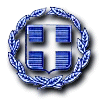 ΕΛΛΗΝΙΚΗ ΔΗΜΟΚΡΑΤΙΑ ΝΟΜΟΣ ΕΒΡΟΥΔΗΜΟΣ ΣΑΜΟΘΡΑΚΗΣ	Αρίθμ. Πρωτ.: 6273/10-12-2019                        	ΑΔΑ: 6Ξ0ΚΩ1Λ-7ΓΡΑΠΟΣΠΑΣΜΑΑπό το Πρακτικό 24ης /6-12-2019 της συνεδρίασης της Οικονομικής επιτροπής  του Δήμου ΣαμοθράκηςΣτη Σαμοθράκη, σήμερα, 6-12-2018 και ώρα 15.00 μ.μ. στο Δημοτικό Κατάστημα του Δήμου Σαμοθράκης συνήλθε σε τακτική συνεδρίαση η Οικονομική Επιτροπή, ύστερα από την 6135/2-12-2019 πρόσκληση του Προέδρου, που δημοσιεύτηκε στην ιστοσελίδα και επιδόθηκε με αποδεικτικό στους συμβούλους, σύμφωνα με το άρθρο 75 του Ν.3852/10. ΘΕΜΑ: 7ο  «Περί έγκρισης πρόσληψης προσωπικού με σχέση ΙΔΟΧ διάρκειας έως δύο (2) μηνών για κάλυψη εκτάκτων και επειγουσών αναγκών λειτουργίας του Δημοτικού Παιδικού Σταθμού που προέκυψαν  από την κένωση αντίστοιχης θέσης λόγω  συνταξιοδότησης υπαλλήλου κλάδου ΥΕ ειδικότητας Βοηθών Μαγείρων»Αριθμ. Αποφ.: 143Αφού διαπιστώθηκε νόμιμη απαρτία, δηλαδή σε σύνολο επτά (7) μελών βρέθηκαν παρόντα τα παρακάτω μέλη:Τα πρακτικά τηρήθηκαν από την κα. Βραχιώλια Ευαγγελία.O Πρόεδρος αφού διαπίστωσε την απαρτία, εισηγήθηκε το 7ο  θέμα της ημερήσιας διάταξης ως εξής:Η προσωποπαγής θέση ΥΕ Βοηθού Μαγείρου για τις ανάγκες λειτουργίας του παιδικού σταθμού καταργήθηκε  με την αποχώρηση της Τσίπου Μαρίας λόγω συνταξιοδότησης το έτος 2017.Στην συνέχεια με  τροποποίηση του ΟΕΥ του Δήμου δημιουργήθηκε μία (1)  θέση τακτικού προσωπικού δημοσίου δικαίου ΥΕ Βοηθών Μαγείρων και μία (1) θέση τακτικού προσωπικού δημοσίου δικαίου  ΔΕ Μαγείρων. Ωστόσο μέχρι σήμερα δεν κατέστη δυνατή η πλήρωση κάποιας από τις προαναφερόμενες θέσεις για την κάλυψη αναγκών του παιδικού σταθμού και οι ανάγκες καλύφθηκαν  μέχρι τις 31/7/2019 με την απασχόληση προσωπικού ΙΔΟΧ μίας (1) θέσης ΥΕ Βοηθών Μαγείρων διάρκειας έντεκα (11) μηνών και με την τοποθέτηση μίας (1) εργαζόμενης ΔΕ Μαγείρων στα πλαίσια  προγράμματος απασχόλησης ανέργων σε κοινωφελής υπηρεσίες του Δήμου της οποίας η σύμβαση λήγει στις  22/11/2019. Για την ομαλή λειτουργία του Παιδικού Σταθμού με βάση τον Κανονισμό Λειτουργίας του  που εγκρίθηκε με την αρίθμ. 41/2018 απόφαση του Δημοτικού Συμβουλίου σύμφωνα με την Αριθμ. 41087/29-11-2017 απόφαση των Υπουργών Εσωτερικών- Εργασίας, Κοινωνικής Ασφάλισης και Κοινωνικής Αλληλεγγύης (ΦΕΚ4249/5-12-2017 τεύχος Β΄)    και για την ομαλή συνέχιση υλοποίησης του προγράμματος ¨Εναρμόνιση οικογενειακής και επαγγελματικής ζωής  περιόδου 2019-2020¨ είναι απαραίτητη η  άμεση πρόσληψη Μάγειρα/ Μαγείρισσας.Με την αρίθμ. 6/2019 απόφαση του Δημοτικού Συμβουλίου έχει εγκριθεί ο προγραμματισμός πρόσληψης με σύμβαση εργασίας ιδιωτικού δικαίου ορισμένου χρόνου, συνολικού  ενός (1) ατόμου κλάδου ΥΕ ειδικότητας ΥΕ  Βοηθών Μαγείρων για διάστημα οκτώ (8) μηνών για την κάλυψη αναγκών του Δημοτικού Παιδικού Σταθμού του δήμου μας, ωστόσο μέχρι σήμερα δεν έχουμε  έγκριση της εν λόγω πρόσληψης.Επίσης με την αρίθμ. 129/2019 απόφαση της Οικονομικής Επιτροπής έχει εγκριθεί η πρόσληψη  μίας (1) θέσης ΔΕ Μαγείρων για την κάλυψη αναγκών του Δημοτικού Παιδικού Σταθμού Σαμοθράκης¨ για τις ανάγκες υλοποίησης της δράσης ¨Εναρμόνιση οικογενειακής και επαγγελματικής ζωής¨ για το σχολικό έτος  2019- 2020 στο  πλαίσιο του ΕΣΠΑ 2014-2020 (ήτοι από την έναρξη της σύμβασης μέχρι 31/8/2020) με  δυνατότητα  παράτασης σε περίπτωση συνέχισης του προγράμματος.Η αρίθμ. πρωτ.: 6087/28-11-2019  ανακοίνωση πρόσληψης ΣΟΧ 2/2019 για την κάλυψη μίας (1) θέσης με σχέση εργασίας ΙΔΟΧ του Δήμου Σαμοθράκης για την κάλυψη αναγκών για την κάλυψη αναγκών του Δημοτικού Παιδικού Σταθμού Σαμοθράκης στα πλαίσια υλοποίησης της δράσης ¨Εναρμόνιση Οικογενειακής και Επαγγελματικής Ζωής¨ για το σχολικό έτος 2019-2020 στο πλαίσιο του ΕΣΠΑ 2014-2020 έχει σταλεί προς έγκριση στο ΑΝΩΤΑΤΟ ΣΥΜΒΟΥΛΙΟ ΕΠΙΛΟΓΗΣ ΠΡΟΣΩΠΙΚΟΥ- Ταχ. Δ/νση: Πουλίου 6 Αθήνα Τ.Κ. 115 23.Ωστόσο μέχρι να γίνουν οι απαιτούμενες ενέργειες για την ολοκλήρωση της διαδικασίας της πρόσληψης της αρίθμ. πρωτ.: 6087/28-11-2019  ανακοίνωσης ΣΟΧ 2/2019 εκτιμάται ότι θα μεσολαβήσει διάστημα άνω του μηνός και οι ανάγκες του παιδικού σταθμού πρέπει να καλυφθούν άμεσα.Σας αναφέρω ότι κάθε μήνα αποστέλλονται στην ΕΕΤΑΑ Α.Ε. που λειτουργεί ως ενδιάμεσος φορέας χρηματοδότησης για το πρόγραμμα ¨Εναρμόνιση οικογενειακής και επαγγελματικής ζωής  περιόδου 2019-2020¨  υπεύθυνη δήλωση προσωπικού με τα στοιχεία των εργαζομένων στην οποία πρέπει να εμφανίζονται όλες οι απαιτούμενες ειδικότητες σύμφωνα με τον Κανονισμό Λειτουργίας του Παιδικού Σταθμού, ήτοι Εκπαιδευτικό προσωπικό, Υπάλληλος καθαριότητας, Μάγειρας /Μαγείρισσα, Παιδίατρος. 	 Σύμφωνα με το άρθρο 206 του ν. 3584/07, όπως τροποποιήθηκε με την παρ. 2 του άρθρου 41 του Ν. 4325/2015 και την παρ. 2 του άρθρου 4 της Πράξης Νομοθ. Περιεχομένου (ΦΕΚ 102/26.08.2015 τεύχος Α’), ορίζονται τα εξής: «1. Ειδικά επιτρέπεται η πρόσληψη προσωπικού οποιασδήποτε ειδικότητας με σύμβαση εργασίας ορισμένου χρόνου από τους Ο.Τ.Α. για την αντιμετώπιση κατεπειγουσών εποχικών ή πρόσκαιρων αναγκών, με σύμβαση εργασίας ορισμένου χρόνου της οποίας η διάρκεια δεν υπερβαίνει τους δύο (2) μήνες μέσα σε συνολικό διάστημα δώδεκα (12) μηνών. Κατ' εξαίρεση, η πρόσληψη προσωπικού της ανωτέρω κατηγορίας που απασχολείται στην πυρασφάλεια στις δημοτικές κατασκηνώσεις και τη ναυαγοσωστική κάλυψη των ακτών γίνεται με σύμβαση εργασίας ορισμένου χρόνου της οποίας η διάρκεια δεν υπερβαίνει τους τρεις (3) μήνες μέσα σε συνολικό διάστημα δώδεκα (12) μηνών. Ο υπολογισμός του δωδεκάμηνου γίνεται σύμφωνα με την παρ. 2 του άρθρου 21 του Ν.2738/1999 (Α' 180). Παράταση ή σύναψη νέας σύμβασης μέσα στο ανωτέρω δωδεκάμηνο διάστημα ή μετατροπή της σύμβασης σε αορίστου χρόνου είναι αυτοδικαίως άκυρες.Ο φορέας που διενεργεί την πρόσληψη αποστέλλει τον πίνακα των προσληπτέων κάθε φορά στο Α.Σ.Ε.Π., καθώς και όλους τους πίνακες προσληπτέων κάθε έτους, το αργότερο μέχρι την 31η Ιανουαρίου του επόμενου έτους. Το Α.Σ.Ε.Π. διενεργεί έλεγχο για τη συνδρομή των όρων πρόσληψης της παρούσας περίπτωσης. Εάν κατά τον έλεγχο διαπιστωθεί ότι απασχολείται ή απασχολήθηκε προσωπικό κατά παράβαση των ανωτέρω διατάξεων, εφαρμόζεται η παρ. 15 του άρθρου 21 του Ν.2190/1994, όπως συμπληρώθηκε και ισχύει.2.Επιτρέπεται η πρόσληψη υπαλλήλου αντίστοιχης ειδικότητας με σύμβαση εργασίας ιδιωτικού δικαίου ορισμένου χρόνου, κατά παρέκκλιση των σχετικών διατάξεων, για την αντιμετώπιση κατεπειγουσών αναγκών που εμφανίζονται σε περίπτωση απουσίας τακτικού, μοναδικού στον κλάδο υπαλλήλου, λόγω κυήσεως, τοκετού και μητρότητας, αργίας ή διαθεσιμότητας και για το χρονικό διάστημα διάρκειας του κωλύματος.3. Η πρόσληψη του προσωπικού των ανωτέρω παραγράφων δεν υπάγεται στη διαδικασία έγκρισης της ΠΥΣ 33/2006 (ΦΕΚ 280 Α'), όπως ισχύει.»Επίσης σύμφωνα με την περιπτ. ιε της παρ 2 του άρθρου 14 του Ν. 2190/94, όπως τροποποιήθηκε με το άρθρο 1 του ν. 3812/09 ορίζεται ότι εξαιρείται των διαδικασιών του ν. 2190/94 το προσωπικό που προσλαμβάνεται για αντιμετώπιση κατεπειγουσών ή εποχικών ή πρόσκαιρων αναγκών, με σύμβαση εργασίας ορισμένου χρόνου της οποίας η διάρκεια δεν υπερβαίνει τους δύο μήνες μέσα σε συνολικό διάστημα δώδεκα μηνών. Ο υπολογισμός του δωδεκαμήνου γίνεται σύμφωνα με την παράγραφο 2 του άρθρου 21 του ν. 2190/1994. Παράταση ή σύναψη νέας σύμβασης μέσα στο ανωτέρω δωδεκάμηνο διάστημα ή μετατροπή της σύμβασης σε αορίστου χρόνου είναι αυτοδικαίως άκυρες. Ο φορέας που διενεργεί την πρόσληψη αποστέλλει τον πίνακα των προσληπτέων στο ΑΣΕΠ, καθώς και όλους τους πίνακες προσληπτέων κάθε έτους, το αργότερο μέχρι την 31η Ιανουαρίου του επόμενου έτους. Το ΑΣΕΠ διενεργεί έλεγχο για τη συνδρομή των όρων πρόσληψης της παρούσας περίπτωσης. Εάν κατά τον έλεγχο διαπιστωθεί ότι απασχολείται ή απασχολήθηκε προσωπικό κατά παράβαση των πιο πάνω διατάξεων, εφαρμόζεται η παράγραφος 15 του άρθρου 21 του ν. 2190/1994, όπως συμπληρώθηκε με την παράγραφο 7 του άρθρου 5 του ν. 2527/1997.Για την εύρυθμη λειτουργία του Παιδικού Σταθμού προτείνεται η λήψη απόφασης από την Οικονομική Επιτροπή για την έγκριση πρόσληψης μιας (1) θέσης ΔΕ Μαγείρων και σε περίπτωση που δεν βρεθεί υποψήφιος αντίστοιχης ειδικότητας μίας (1) θέσης ΥΕ Βοηθών Μαγείρων,  με σχέση εργασίας ΙΔΟΧ διάρκειας έως δύο (2) μηνών για την κάλυψη των έκτακτων και επειγουσών αναγκών λειτουργίας του Παιδικού Σταθμού μέχρι την ολοκλήρωση της πρόσληψης που εγκρίθηκε με την αρίθμ  129/2019 απόφαση της Οικονομικής Επιτροπής και την σχετική ΣΟΧ 2/2019 που έχει σταλεί για έλεγχο στο ΑΣΕΠ.Στον προϋπολογισμό του Δήμου Σαμοθράκης για το έτος 2019 υπάρχει πρόβλεψη πιστώσεων από πόρους του προγράμματος ¨Εναρμόνιση οικογενειακής και επαγγελματικής ζωής περιόδου 2019-2020  ως εξής:ΚΑΕ 60/6041.02 Μισθοδοσία εκτάκτου προσωπικού ΙΔΟΧ για την κάλυψη εκτάκτων και επειγουσών αναγκών Παιδικού Σταθμού - ποσό 3.000,00 € ΚΑΕ 60/6054.02 Εργοδοτικές εισφορές ΙΚΑ προσωπικού ΙΔΟΧ για κάλυψη εκτάκτων και επειγουσών αναγκών Παιδικού Σταθμού – ποσό 600,00 € Καλείται η Οικονομική Επιτροπή να αποφασίσει σχετικά δυνάμει των διατάξεων του άρθρου 3 παρ. στ. του Ν. 4623/2019 (ΦΕΚ131/9-8-2019/τ.Α΄).Η Οικονομική Επιτροπή αφού άκουσε τα ανωτέρω και κατόπιν διαλογικής συζήτησης,							ΑΠΟΦΑΣΙΣΕ ΜΕ ΠΛΕΙΟΨΗΦΙΑ Εγκρίνει την πρόσληψη ενός (1) ατόμου κλάδου ΔΕ ειδικότητας ΔΕ Μαγείρων   και σε περίπτωση που δεν βρεθεί υποψήφιος αντίστοιχης ειδικότητας, ενός (1) ατόμου κλάδου ΥΕ, ειδικότητας ΥΕ Βοηθών Μαγείρων με σχέση εργασίας ιδιωτικού δικαίου ορισμένου χρόνου  διάρκειας έως δύο (2) μηνών για την κάλυψη εκτάκτων και κατεπειγουσών αναγκών λειτουργίας του Παιδικού Σταθμού μέχρι την ολοκλήρωση της πρόσληψης που εγκρίθηκε με την αρίθμ  129/2019 απόφαση της Οικονομικής Επιτροπής και την σχετική ΣΟΧ 2/2019 που έχει σταλεί για έλεγχο στο ΑΣΕΠ.Η κάλυψη της δαπάνης μισθοδοσίας και εργοδοτικών εισφορών που θα προκληθεί από τις ανωτέρω πρόσληψη θα βαρύνει τους κάτωθι κωδικούς του προϋπολογισμού οικ. Έτους 2019:ΚΑΕ 60/6041.05 Μισθοδοσία εκτάκτου προσωπικού ΙΔΟΧ για την κάλυψη εκτάκτων και επειγουσών αναγκών Παιδικού Σταθμού - ποσό 3.000,00 € ΚΑΕ 60/6054.06 Εργοδοτικές εισφορές ΙΚΑ προσωπικού ΙΔΟΧ για κάλυψη εκτάκτων και επειγουσών αναγκών Παιδικού Σταθμού – ποσό 600,00 € Εξουσιοδοτεί τον Δήμαρχο κ. Γαλατούμο Νικόλαο να προβεί σε όλες τις απαραίτητες ενέργειες ώστε να εκδοθεί η προκήρυξη για την πλήρωση των θέσεων, ανάλογα με τις ανάγκες έπειτα από την έγκριση των αρμοδίων οργάνων. Στην παρούσα απόφαση μειοψήφησαν δύο (2) Δημοτικοί Σύμβουλοι από την παράταξη της μειοψηφίας ¨Δημοτικό Ενωτικό Κίνημα Συνεργασίας¨  οι κ.κ Βίτσας Αθανάσιος και Γιαταγάνη Κωνσταντίνα με το σκεπτικό ότι για την  κάλυψη αναγκών του Παιδικού Σταθμού για την περίοδο από 1/9/2019 έως 31/7/2020 έχει υποβληθεί αίτημα έγκρισης πρόσληψης μίας (1) ΥΕ Βοηθών Μαγείρων με σχέση εργασίας ιδιωτικού δικαίου ορισμένου χρόνου για διάστημα έντεκα  (11) μηνών που εγκρίθηκε με  την  αρίθμ. 6/2019 απόφαση του Δημοτικού Συμβουλίου και έπρεπε να είχε προχωρήσει η προκήρυξη της εν λόγω θέσης και να καλυφθεί από ντόπιο ανθρώπινο δυναμικό, ενώ η ειδικευμένη θέση Μάγειρα υπάρχει πιθανότητα να μην καλυφθεί λόγω έλλειψης υποψηφίων με τα απαιτούμενα προσόντα στην τοπική κοινωνία.Αφού συντάχθηκε και αναγνώστηκε το πρακτικό αυτό υπογράφεται όπως παρακάτω:Ο Πρόεδρος της Οικονομικής Επιτροπής                     Τα Μέλη  Γαλατούμος Νικόλαος                                       (Υπογραφές)				   Ακριβές Απόσπασμα				     O Δήμαρχος				 Γαλατούμος ΝικόλαοςΕΛΛΗΝΙΚΗ ΔΗΜΟΚΡΑΤΙΑ                   ΑΔΑ: ΩΔ96Ω1Λ-ΞΛ5                      ΔΗΜΟΣ ΣΑΜΟΘΡΑΚΗΣ	                 Aρ. Πρωτ.6251/9-12-2019                                           ΑΠΟΣΠΑΣΜΑΑπό το Πρακτικό 24/6-12-2019 της συνεδρίασης της Οικονομικής επιτροπής του Δήμου ΣαμοθράκηςΣτη Σαμοθράκη, σήμερα, 6-12-2019  και ώρα 14:30 στο Δημοτικό Κατάστημα του Δήμου  Σαμοθράκης συνήλθε σε τακτική συνεδρίαση η Οικονομική Επιτροπή ,  ύστερα από την 6135/2-12-2019  πρόσκληση του Προέδρου, που επιδόθηκε νόμιμα με αποδεικτικό στους συμβούλους, σύμφωνα με το άρθρο 75 του Ν.3852/10. ΘΕΜΑ: 8ο Απαλλαγή υπόλογού και έγκριση απόδοσης λογαριασμού ταχυδρομικών τελών.Αριθμ.Αποφ.:144Αφού διαπιστώθηκε νόμιμη απαρτία, δηλαδή σε σύνολο επτά (7) μελών βρέθηκαν παρόντα τα παρακάτω μέλη:Τα πρακτικά τηρήθηκαν από την κ. Βραχιώλια Ευαγγελία.Στη συνέχεια ο πρόεδρος εισηγήθηκε το 8o θέμα ως εξής:  Με το άρθρο 32, παρ.1 και 2 του Β.Δ. 17-5/15-6-59 (ΦΕΚ 114/59 τεύχος Α') ορίζεται ότι:«1. Εντάλματα προπληρωμής, είς άς περιπτώσεις επιτρέπεται η έκδοσις τοιούτων υπό του νόμου, εκδίδονται επ' ονόματι μονίμου υπαλλήλου του δήμου. Ούτος καθίσταται υπόλογος οφείλων εντός της τακτής προθεσμίας να αποδώση λογαριασμόν της διαχειρίσεως των ληφθέντων χρημάτων, υποβάλλων τα κεκανονισμένα δικαιολογητικά και επιστρέφων το μη διατεθέν ποσόν. Η προθεσμία αποδόσεως λογαριασμού ορίζεται δια της περί εκδόσεως του εντάλματος προπληρωμής αποφάσεως, ήτις δεν δύναται να είναι μεγαλυτέρα του τριμήνου και δέον να λήγη ένα τουλάχιστον μήνα προ της λήξεως του οικονομικού έτους. 2. Επί τη ητιολογημένη αιτήσει του υπολόγου δύναται ή κατά την προηγουμένην παράγραφον προθεσμία να παραταθή επί ένα εισέτι μήνα εν ουδεμία όμως περιπτώσει πέραν της λήξεως του οικονομικού έτους.»Σύμφωνα με τα άρθρα 33 και 34 του Β.Δ. 17-5/15-6-59 (ΦΕΚ 114/59 τεύχος Α') ορίζεται ότι:«1.Απαγορεύεται η χρησιμοποίησις των ληφθέντων χρημάτων δι' εντάλματος προπληρωμής δια δαπάνας άλλας ή τας δι' άς εξεδόθη η προκαταβολή. 2. Εν ουδεμία περιπτώσει επιτρέπεται η έκδοσις χρηματικού εντάλματος επ' ονόματι υπολόγου μη αποδώσαντος λογαριασμόν επί προηγουμένου εντάλματος προπληρωμής.»Τέλος σύμφωνα με το άρθρο 37 του Β.Δ. 17-5/15-6-59 (ΦΕΚ 114/59 τεύχος Α') ορίζεται ότι:«Οι υπόλογοι οφείλουν ως προς την φύλαξιν και την εν γένει εξασφάλισιν των παρ’ αυτών διαχειριζομένων χρημάτων να καταβάλλουν την ην και τοις ιδίοις επιμέλειαν, ευθυνόμενοι δια πάσαν τυχόν επερχομένην απώλειαν ή μείωσιν των χρημάτων τούτων. Εάν τα ποσά των ενταλμάτων δεν πρόκειται να χρησιμοποιηθούν αμέσως υπό των υπολόγων άμα τη εξοφλήσει των θα γίνηται κατάθεσις αυτών ή των μη χρησιμοποιηθέντων υπολοίπων εις την Εθνικήν Τράπεζαν της Ελλάδος ή εις το Ταχυδρομικόν Ταμιευτήριον, εφ'όσον λειτουργούν τοιαύτα εις την έδραν του δήμου. Οι υπόλογοι οφείλουν κατά την απόδοσιν του λογαριασμού να επισυνάψουν μετά των δικαιολογητικών και το βιβλιάριον της καταθέσεως και αναλήψεως Τραπέζης ή του Ταχυδρομικού Ταμιευτηρίου εν τω οποίω θα αναγράφωνται κεχωρισμένως πάσαι αι γενόμεναι καταθέσεις και αναλήψεις.»Με την υπ’ αριθμ. 7/2019 απόφαση της Οικονομικής Επιτροπής διετέθη πίστωση  3.000,00 Ευρώ σε βάρος του Κ.Α.00/6221.01 του προϋπολογισμού έτους 2019 για την πληρωμή των ταχυδρομικών τελών του Δήμου και εκδόθηκε το ΧΕΠ 0018Β ποσού 3000,00 Ευρώ προπληρωμής  για πληρωμή ταχυδρομικών τελών.Με την ίδιες αποφάσεις  ορίστηκε υπόλογος για την έκδοση των χρηματικών ενταλμάτων προπληρωμής ο υπάλληλος του Δήμου κ. Χάιλας Δούκας του Παναγιώτη.Τέλος, στην ίδια απόφαση ορίστηκε ότι η απόδοση του λογαριασμού θα πρέπει να γίνει έως την 30-12-2019 . Με δεδομένο ότι έχει εκπνεύσει η προθεσμία για την απόδοση του λογαριασμού, ο υπόλογος κ. Χάιλας Δούκας έχει υποβάλλει στην Οικονομική Επιτροπή όλα τα απαραίτητα δικαιολογητικά τα οποία λειτουργούν ως αποδεικτικά για την κίνηση των πληρωμών και τα οποία επισυνάπτονται και αποτελούν αναπόσπαστο μέρος της παρούσας απόφασης. Επειδή δεν δαπανήθηκε το ποσό το οποίο είχε διατεθεί προς εκπλήρωση του σκοπού ο οποίος προαναφέρθηκε, ο κ. χάιλας Δούκας επέστρεψε  το ποσό (26,74 Ευρώ) ως όφειλε με το Γραμμάτιο είσπραξης 2206 .Για τους παραπάνω λόγους, σας καλώ να ελέγξουμε τα στοιχεία που έχουν υποβληθεί από τον κ. Χάιλα Δούκα σχετικά με την απόδοση του λογαριασμού και στη συνέχεια να προβούμε στην απαλλαγή του από υπόλογού της διαχείρισης του εν λόγω ποσού, εφόσον εγκριθεί η απόδοση του λογαριασμού.Η Οικονομική επιτροπή  αφού άκουσε τον Πρόεδρο και έλαβε υπόψη της:τα άρθρα 32,33,34 και 37 του Β.Δ. 17-5/15-6-59 (ΦΕΚ 114/59 τεύχος Α')την υπ’ αριθμ.7/2019  απόφαση της Οικονομικής Επιτροπής με την οποία διετέθη πίστωση 3000,00 €  για  πληρωμή .και ορίστηκε υπόλογος του ποσού ο κ. Χάιλας Δούκαςτα δικαιολογητικά τα οποία κατέθεσε ο κ. Χάιλας Δούκας για την απόδοση του λογαριασμού μαζί με τις απαραίτητες αποδείξεις.ΑΠΟΦΑΣΙΖΕΙ ΟΜΟΦΩΝΑ1. Εγκρίνει την απόδοση λογαριασμού έτσι όπως υποβλήθηκε από τον κ Χάιλα Δούκα του Παναγιώτη μαζί με τα σχετικά δικαιολογητικά τα οποία επισυνάπτονται και αποτελούν αναπόσπαστο μέρος της παρούσας απόφασης2. Απαλλάσσει τον κ. Χάιλα Δούκα από υπόλογο του ποσού το οποίο είχε διατεθεί για την πληρωμή των ταχυδρομικών τελών.3. Εισπράττει από τον κ. Χάιλα Δούκα το επιστρεφόμενο ποσό το οποίο δεν δαπανήθηκε.Αφού αναγνώστηκε το πρακτικό αυτό υπογράφεται ως ακολούθως.ΑΚΡΙΒΕΣ ΑΝΤΙΓΡΑΦΟO ΔΗΜΑΡΧΟΣΓΑΛΑΤΟΥΜΟΣ ΝΙΚΟΛΑΟΣΕΛΛΗΝΙΚΗ ΔΗΜΟΚΡΑΤΙΑ                   ΔΗΜΟΣ ΣΑΜΟΘΡΑΚΗΣ	                 ΑΔΑ: ΨΡ0ΟΩ1Λ-8Δ2Aρ. Πρωτ.6252/2/9-12-2019                                           ΑΠΟΣΠΑΣΜΑΑπό το Πρακτικό 24/6-12-2019 της συνεδρίασης της Οικονομικής επιτροπής του Δήμου ΣαμοθράκηςΣτη Σαμοθράκη, σήμερα, 6-12-2019  και ώρα 14:30 στο Δημοτικό Κατάστημα του Δήμου  Σαμοθράκης συνήλθε σε τακτική συνεδρίαση η Οικονομική Επιτροπή ,  ύστερα από την 6135/2-12-2019  πρόσκληση του Προέδρου, που επιδόθηκε νόμιμα με αποδεικτικό στους συμβούλους, σύμφωνα με το άρθρο 75 του Ν.3852/10. ΘΕΜΑ: 9ο Απαλλαγή υπόλογού και έγκριση απόδοσης λογαριασμού  τηλεφωνικού κέντρου της Τεχνικής Υπηρεσίας  του Δήμου.Αριθμ.Αποφ.:145Αφού διαπιστώθηκε νόμιμη απαρτία, δηλαδή σε σύνολο επτά (7) μελών βρέθηκαν παρόντα τα παρακάτω μέλη:Τα πρακτικά τηρήθηκαν από την κ. Βραχιώλια Ευαγγελία.Στη συνέχεια ο πρόεδρος εισηγήθηκε το 9o θέμα ως εξής:  Με το άρθρο 32, παρ.1 και 2 του Β.Δ. 17-5/15-6-59 (ΦΕΚ 114/59 τεύχος Α') ορίζεται ότι:«1. Εντάλματα προπληρωμής, είς άς περιπτώσεις επιτρέπεται η έκδοσις τοιούτων υπό του νόμου, εκδίδονται επ' ονόματι μονίμου υπαλλήλου του δήμου. Ούτος καθίσταται υπόλογος οφείλων εντός της τακτής προθεσμίας να αποδώση λογαριασμόν της διαχειρίσεως των ληφθέντων χρημάτων, υποβάλλων τα κεκανονισμένα δικαιολογητικά και επιστρέφων το μη διατεθέν ποσόν. Η προθεσμία αποδόσεως λογαριασμού ορίζεται δια της περί εκδόσεως του εντάλματος προπληρωμής αποφάσεως, ήτις δεν δύναται να είναι μεγαλυτέρα του τριμήνου και δέον να λήγη ένα τουλάχιστον μήνα προ της λήξεως του οικονομικού έτους. 2. Επί τη ητιολογημένη αιτήσει του υπολόγου δύναται ή κατά την προηγουμένην παράγραφον προθεσμία να παραταθή επί ένα εισέτι μήνα εν ουδεμία όμως περιπτώσει πέραν της λήξεως του οικονομικού έτους.»Σύμφωνα με τα άρθρα 33 και 34 του Β.Δ. 17-5/15-6-59 (ΦΕΚ 114/59 τεύχος Α') ορίζεται ότι:«1.Απαγορεύεται η χρησιμοποίησις των ληφθέντων χρημάτων δι' εντάλματος προπληρωμής δια δαπάνας άλλας ή τας δι' άς εξεδόθη η προκαταβολή. 2. Εν ουδεμία περιπτώσει επιτρέπεται η έκδοσις χρηματικού εντάλματος επ' ονόματι υπολόγου μη αποδώσαντος λογαριασμόν επί προηγουμένου εντάλματος προπληρωμής.»Τέλος σύμφωνα με το άρθρο 37 του Β.Δ. 17-5/15-6-59 (ΦΕΚ 114/59 τεύχος Α') ορίζεται ότι:«Οι υπόλογοι οφείλουν ως προς την φύλαξιν και την εν γένει εξασφάλισιν των παρ’ αυτών διαχειριζομένων χρημάτων να καταβάλλουν την ην και τοις ιδίοις επιμέλειαν, ευθυνόμενοι δια πάσαν τυχόν επερχομένην απώλειαν ή μείωσιν των χρημάτων τούτων. Εάν τα ποσά των ενταλμάτων δεν πρόκειται να χρησιμοποιηθούν αμέσως υπό των υπολόγων άμα τη εξοφλήσει των θα γίνηται κατάθεσις αυτών ή των μη χρησιμοποιηθέντων υπολοίπων εις την Εθνικήν Τράπεζαν της Ελλάδος ή εις το Ταχυδρομικόν Ταμιευτήριον, εφ'όσον λειτουργούν τοιαύτα εις την έδραν του δήμου. Οι υπόλογοι οφείλουν κατά την απόδοσιν του λογαριασμού να επισυνάψουν μετά των δικαιολογητικών και το βιβλιάριον της καταθέσεως και αναλήψεως Τραπέζης ή του Ταχυδρομικού Ταμιευτηρίου εν τω οποίω θα αναγράφωνται κεχωρισμένως πάσαι αι γενόμεναι καταθέσεις και αναλήψεις.»Με την υπ’ αριθμ. 121/2019 απόφαση της Οικονομικής Επιτροπής διετέθη πίστωση  893,40 Ευρώ σε βάρος του Κ.Α 30/7135.02   του προϋπολογισμού έτους 2019 για την πληρωμή τηλεφωνικού Κέντρου στην Τεχνική Υπηρεσία του Δήμου και εκδόθηκε το ΧΕΠ 0811Β ποσού 893,40 Ευρώ προπληρωμής  για την πληρωμή  του.Με την ίδιες αποφάσεις  ορίστηκε υπόλογος για την έκδοση των χρηματικών ενταλμάτων προπληρωμής ο υπάλληλος του Δήμου κ. Παπαθανασίου Μαίρη .Τέλος, στην ίδια απόφαση ορίστηκε ότι η απόδοση του λογαριασμού θα πρέπει να γίνει έως την 30-12-2019 . Με δεδομένο ότι έχει εκπνεύσει η προθεσμία για την απόδοση του λογαριασμού, ο υπόλογος κ. Παπαθανασίου Μαίρη έχει υποβάλλει στην Οικονομική Επιτροπή όλα τα απαραίτητα δικαιολογητικά τα οποία λειτουργούν ως αποδεικτικά για την κίνηση των πληρωμών και τα οποία επισυνάπτονται και αποτελούν αναπόσπαστο μέρος της παρούσας απόφασης. Για τους παραπάνω λόγους, σας καλώ να ελέγξουμε τα στοιχεία που έχουν υποβληθεί από την κ. Παπαθανασίου Μαίρη σχετικά με την απόδοση του λογαριασμού και στη συνέχεια να προβούμε στην απαλλαγή του από υπόλογού της διαχείρισης του εν λόγω ποσού, εφόσον εγκριθεί η απόδοση του λογαριασμού.Η Οικονομική επιτροπή  αφού άκουσε τον Πρόεδρο και έλαβε υπόψη της:τα άρθρα 32,33,34 και 37 του Β.Δ. 17-5/15-6-59 (ΦΕΚ 114/59 τεύχος Α')την υπ’ αριθμ.121/2019  απόφαση της Οικονομικής Επιτροπής με την οποία διετέθη πίστωση 893,40 €  για  πληρωμή .και ορίστηκε υπόλογος του ποσού η κ. Παπαθανασίου Μαίρη.τα δικαιολογητικά τα οποία κατέθεσε η κ. Παπαθανασίου Μαίρη  για την απόδοση του λογαριασμού μαζί με τις απαραίτητες αποδείξεις.ΑΠΟΦΑΣΙΖΕΙ ΟΜΟΦΩΝΑ1. Εγκρίνει την απόδοση λογαριασμού έτσι όπως υποβλήθηκε από την κ Παπαθανασίου Μαίρη μαζί με τα σχετικά δικαιολογητικά τα οποία επισυνάπτονται και αποτελούν αναπόσπαστο μέρος της παρούσας απόφασης2. Απαλλάσσει την κ. Παπαθανασίου Μαίρη από υπόλογο του ποσού το οποίο είχε διατεθεί για την πληρωμή τηλεφωνικού κέντρου τεχνικής υπηρεσίας..Αφού αναγνώστηκε το πρακτικό αυτό υπογράφεται ως ακολούθως.ΑΚΡΙΒΕΣ ΑΝΤΙΓΡΑΦΟO ΔΗΜΑΡΧΟΣΓΑΛΑΤΟΥΜΟΣ ΝΙΚΟΛΑΟΣΑΠΟΣΠΑΣΜΑΑπό το Πρακτικό 24/6-12-2019 της συνεδρίασης της Οικονομικής επιτροπής του Δήμου ΣαμοθράκηςΣτη Σαμοθράκη, σήμερα, 6-12-2019  και ώρα 14:30 στο Δημοτικό Κατάστημα του Δήμου  Σαμοθράκης συνήλθε σε τακτική συνεδρίαση η Οικονομική Επιτροπή ,  ύστερα από την 6135/2-12-2019  πρόσκληση του Προέδρου, που επιδόθηκε νόμιμα με αποδεικτικό στους συμβούλους, σύμφωνα με το άρθρο 75 του Ν.3852/10. ΘΕΜΑ: 10ο Απαλλαγή υπόλογού και έγκριση απόδοσης λογαριασμού  παραβόλων Κάμπινγκ.Αριθμ.Αποφ.:146Αφού διαπιστώθηκε νόμιμη απαρτία, δηλαδή σε σύνολο επτά (7) μελών βρέθηκαν παρόντα τα παρακάτω μέλη:Τα πρακτικά τηρήθηκαν από την κ. Βραχιώλια Ευαγγελία.Στη συνέχεια ο πρόεδρος εισηγήθηκε το 10o θέμα ως εξής:  Με το άρθρο 32, παρ.1 και 2 του Β.Δ. 17-5/15-6-59 (ΦΕΚ 114/59 τεύχος Α') ορίζεται ότι:«1. Εντάλματα προπληρωμής, είς άς περιπτώσεις επιτρέπεται η έκδοσις τοιούτων υπό του νόμου, εκδίδονται επ' ονόματι μονίμου υπαλλήλου του δήμου. Ούτος καθίσταται υπόλογος οφείλων εντός της τακτής προθεσμίας να αποδώση λογαριασμόν της διαχειρίσεως των ληφθέντων χρημάτων, υποβάλλων τα κεκανονισμένα δικαιολογητικά και επιστρέφων το μη διατεθέν ποσόν. Η προθεσμία αποδόσεως λογαριασμού ορίζεται δια της περί εκδόσεως του εντάλματος προπληρωμής αποφάσεως, ήτις δεν δύναται να είναι μεγαλυτέρα του τριμήνου και δέον να λήγη ένα τουλάχιστον μήνα προ της λήξεως του οικονομικού έτους. 2. Επί τη ητιολογημένη αιτήσει του υπολόγου δύναται ή κατά την προηγουμένην παράγραφον προθεσμία να παραταθή επί ένα εισέτι μήνα εν ουδεμία όμως περιπτώσει πέραν της λήξεως του οικονομικού έτους.»Σύμφωνα με τα άρθρα 33 και 34 του Β.Δ. 17-5/15-6-59 (ΦΕΚ 114/59 τεύχος Α') ορίζεται ότι:«1.Απαγορεύεται η χρησιμοποίησις των ληφθέντων χρημάτων δι' εντάλματος προπληρωμής δια δαπάνας άλλας ή τας δι' άς εξεδόθη η προκαταβολή. 2. Εν ουδεμία περιπτώσει επιτρέπεται η έκδοσις χρηματικού εντάλματος επ' ονόματι υπολόγου μη αποδώσαντος λογαριασμόν επί προηγουμένου εντάλματος προπληρωμής.»Τέλος σύμφωνα με το άρθρο 37 του Β.Δ. 17-5/15-6-59 (ΦΕΚ 114/59 τεύχος Α') ορίζεται ότι:«Οι υπόλογοι οφείλουν ως προς την φύλαξιν και την εν γένει εξασφάλισιν των παρ’ αυτών διαχειριζομένων χρημάτων να καταβάλλουν την ην και τοις ιδίοις επιμέλειαν, ευθυνόμενοι δια πάσαν τυχόν επερχομένην απώλειαν ή μείωσιν των χρημάτων τούτων. Εάν τα ποσά των ενταλμάτων δεν πρόκειται να χρησιμοποιηθούν αμέσως υπό των υπολόγων άμα τη εξοφλήσει των θα γίνηται κατάθεσις αυτών ή των μη χρησιμοποιηθέντων υπολοίπων εις την Εθνικήν Τράπεζαν της Ελλάδος ή εις το Ταχυδρομικόν Ταμιευτήριον, εφ'όσον λειτουργούν τοιαύτα εις την έδραν του δήμου. Οι υπόλογοι οφείλουν κατά την απόδοσιν του λογαριασμού να επισυνάψουν μετά των δικαιολογητικών και το βιβλιάριον της καταθέσεως και αναλήψεως Τραπέζης ή του Ταχυδρομικού Ταμιευτηρίου εν τω οποίω θα αναγράφωνται κεχωρισμένως πάσαι αι γενόμεναι καταθέσεις και αναλήψεις.»Με την υπ’ αριθμ. 114/2019 απόφαση της Οικονομικής Επιτροπής διετέθη πίστωση  893,40 Ευρώ σε βάρος του Κ.Α 70/6331.01  του προϋπολογισμού έτους 2019 για την πληρωμή παράβολων Κάμπινγκ του Δήμου και εκδόθηκε το ΧΕΠ 0720Β ποσού 5.000,00 Ευρώ προπληρωμής  για την πληρωμή  τους.Με την ίδιες αποφάσεις  ορίστηκε υπόλογος για την έκδοση των χρηματικών ενταλμάτων προπληρωμής ο υπάλληλος του Δήμου κ. Χάιλας Δούκας .Τέλος, στην ίδια απόφαση ορίστηκε ότι η απόδοση του λογαριασμού θα πρέπει να γίνει έως την 31-12-2019 . Με δεδομένο ότι έχει εκπνεύσει η προθεσμία για την απόδοση του λογαριασμού, ο υπόλογος κ. Χάιλας Δούκας έχει υποβάλλει στην Οικονομική Επιτροπή όλα τα απαραίτητα δικαιολογητικά τα οποία λειτουργούν ως αποδεικτικά για την κίνηση των πληρωμών και τα οποία επισυνάπτονται και αποτελούν αναπόσπαστο μέρος της παρούσας απόφασης. Για τους παραπάνω λόγους, σας καλώ να ελέγξουμε τα στοιχεία που έχουν υποβληθεί από την κ. Χάιλα Δούκα σχετικά με την απόδοση του λογαριασμού και στη συνέχεια να προβούμε στην απαλλαγή του από υπόλογού της διαχείρισης του εν λόγω ποσού, εφόσον εγκριθεί η απόδοση του λογαριασμού.Η Οικονομική επιτροπή  αφού άκουσε τον Πρόεδρο και έλαβε υπόψη της:τα άρθρα 32,33,34 και 37 του Β.Δ. 17-5/15-6-59 (ΦΕΚ 114/59 τεύχος Α')την υπ’ αριθμ.114/2019  απόφαση της Οικονομικής Επιτροπής με την οποία διετέθη πίστωση 5.000,00 €  για  πληρωμή .και ορίστηκε υπόλογος του ποσού ο κ. Χάιλας Δούκας.τα δικαιολογητικά τα οποία κατέθεσε ο κ. Χάιλας Δούκας  για την απόδοση του λογαριασμού μαζί με τις απαραίτητες αποδείξεις.ΑΠΟΦΑΣΙΖΕΙ ΟΜΟΦΩΝΑ1. Εγκρίνει την απόδοση λογαριασμού έτσι όπως υποβλήθηκε από τον κ. Χάιλας Δούκας μαζί με τα σχετικά δικαιολογητικά τα οποία επισυνάπτονται και αποτελούν αναπόσπαστο μέρος της παρούσας απόφασης2. Απαλλάσσει τον κ. Χάιλας Δούκας από υπόλογο του ποσού το οποίο είχε διατεθεί για την πληρωμή των παράβολων του Κάμπινγκ..Αφού αναγνώστηκε το πρακτικό αυτό υπογράφεται ως ακολούθως.ΑΚΡΙΒΕΣ ΑΝΤΙΓΡΑΦΟO ΔΗΜΑΡΧΟΣΓΑΛΑΤΟΥΜΟΣ ΝΙΚΟΛΑΟΣΕΛΛΗΝΙΚΗ ΔΗΜΟΚΡΑΤΙΑ                   ΑΔΑ: ΨΙΠΡΩ1Λ-Π7ΥΔΗΜΟΣ ΣΑΜΟΘΡΑΚΗΣ	                 Aρ. Πρωτ.6254/9-12-2019                                           ΑΠΟΣΠΑΣΜΑΑπό το Πρακτικό 24/6-12-2019 της συνεδρίασης της Οικονομικής επιτροπής του Δήμου ΣαμοθράκηςΣτη Σαμοθράκη, σήμερα, 6-12-2019  και ώρα 14:30 στο Δημοτικό Κατάστημα του Δήμου  Σαμοθράκης συνήλθε σε τακτική συνεδρίαση η Οικονομική Επιτροπή ,  ύστερα από την 6135/2-12-2019  πρόσκληση του Προέδρου, που επιδόθηκε νόμιμα με αποδεικτικό στους συμβούλους, σύμφωνα με το άρθρο 75 του Ν.3852/10. ΘΕΜΑ: 11ο Απαλλαγή υπόλογού και έγκριση απόδοσης λογαριασμού  τελών κυκλοφορίας αυτοκινήτων του Δήμου.Αριθμ.Αποφ.:147Αφού διαπιστώθηκε νόμιμη απαρτία, δηλαδή σε σύνολο επτά (7) μελών βρέθηκαν παρόντα τα παρακάτω μέλη:Τα πρακτικά τηρήθηκαν από την κ. Βραχιώλια Ευαγγελία.Στη συνέχεια ο πρόεδρος εισηγήθηκε το 11o θέμα ως εξής:  Με το άρθρο 32, παρ.1 και 2 του Β.Δ. 17-5/15-6-59 (ΦΕΚ 114/59 τεύχος Α') ορίζεται ότι:«1. Εντάλματα προπληρωμής, είς άς περιπτώσεις επιτρέπεται η έκδοσις τοιούτων υπό του νόμου, εκδίδονται επ' ονόματι μονίμου υπαλλήλου του δήμου. Ούτος καθίσταται υπόλογος οφείλων εντός της τακτής προθεσμίας να αποδώση λογαριασμόν της διαχειρίσεως των ληφθέντων χρημάτων, υποβάλλων τα κεκανονισμένα δικαιολογητικά και επιστρέφων το μη διατεθέν ποσόν. Η προθεσμία αποδόσεως λογαριασμού ορίζεται δια της περί εκδόσεως του εντάλματος προπληρωμής αποφάσεως, ήτις δεν δύναται να είναι μεγαλυτέρα του τριμήνου και δέον να λήγη ένα τουλάχιστον μήνα προ της λήξεως του οικονομικού έτους. 2. Επί τη ητιολογημένη αιτήσει του υπολόγου δύναται ή κατά την προηγουμένην παράγραφον προθεσμία να παραταθή επί ένα εισέτι μήνα εν ουδεμία όμως περιπτώσει πέραν της λήξεως του οικονομικού έτους.»Σύμφωνα με τα άρθρα 33 και 34 του Β.Δ. 17-5/15-6-59 (ΦΕΚ 114/59 τεύχος Α') ορίζεται ότι:«1.Απαγορεύεται η χρησιμοποίησις των ληφθέντων χρημάτων δι' εντάλματος προπληρωμής δια δαπάνας άλλας ή τας δι' άς εξεδόθη η προκαταβολή. 2. Εν ουδεμία περιπτώσει επιτρέπεται η έκδοσις χρηματικού εντάλματος επ' ονόματι υπολόγου μη αποδώσαντος λογαριασμόν επί προηγουμένου εντάλματος προπληρωμής.»Τέλος σύμφωνα με το άρθρο 37 του Β.Δ. 17-5/15-6-59 (ΦΕΚ 114/59 τεύχος Α') ορίζεται ότι:«Οι υπόλογοι οφείλουν ως προς την φύλαξιν και την εν γένει εξασφάλισιν των παρ’ αυτών διαχειριζομένων χρημάτων να καταβάλλουν την ην και τοις ιδίοις επιμέλειαν, ευθυνόμενοι δια πάσαν τυχόν επερχομένην απώλειαν ή μείωσιν των χρημάτων τούτων. Εάν τα ποσά των ενταλμάτων δεν πρόκειται να χρησιμοποιηθούν αμέσως υπό των υπολόγων άμα τη εξοφλήσει των θα γίνηται κατάθεσις αυτών ή των μη χρησιμοποιηθέντων υπολοίπων εις την Εθνικήν Τράπεζαν της Ελλάδος ή εις το Ταχυδρομικόν Ταμιευτήριον, εφ'όσον λειτουργούν τοιαύτα εις την έδραν του δήμου. Οι υπόλογοι οφείλουν κατά την απόδοσιν του λογαριασμού να επισυνάψουν μετά των δικαιολογητικών και το βιβλιάριον της καταθέσεως και αναλήψεως Τραπέζης ή του Ταχυδρομικού Ταμιευτηρίου εν τω οποίω θα αναγράφωνται κεχωρισμένως πάσαι αι γενόμεναι καταθέσεις και αναλήψεις.»Με την υπ’ αριθμ. 119/2019 απόφαση της Οικονομικής Επιτροπής διετέθη πίστωση  2.715,00 Ευρώ σε βάρος των (στον Κ.Α 15/6321.01 400,00 Ευρώ, στον Κ.Α 20/6321.01 210,00 Ευρώ, στον ΚΑ 30/6323.01 600,00 ευρώ, στον Κ.Α. 70/6323.01 835,00Ευρώ και στον Κ.Α. 70/6323.02 670,00 Ευρώ)  του προϋπολογισμού έτους 2019 για την πληρωμή των ταχυδρομικών τελών του Δήμου και εκδόθηκε το ΧΕΠ 0812Β ποσού 2.715,00 Ευρώ προπληρωμής  για πληρωμή  τελών αυτοκινήτου.Με την ίδιες αποφάσεις  ορίστηκε υπόλογος για την έκδοση των χρηματικών ενταλμάτων προπληρωμής ο υπάλληλος του Δήμου κ. Χονδρός Σταύρος του Ιωάννη.Τέλος, στην ίδια απόφαση ορίστηκε ότι η απόδοση του λογαριασμού θα πρέπει να γίνει έως την 30-12-2019 . Με δεδομένο ότι έχει εκπνεύσει η προθεσμία για την απόδοση του λογαριασμού, ο υπόλογος κ. Χονδρός Σταύρος έχει υποβάλλει στην Οικονομική Επιτροπή όλα τα απαραίτητα δικαιολογητικά τα οποία λειτουργούν ως αποδεικτικά για την κίνηση των πληρωμών και τα οποία επισυνάπτονται και αποτελούν αναπόσπαστο μέρος της παρούσας απόφασης. Για τους παραπάνω λόγους, σας καλώ να ελέγξουμε τα στοιχεία που έχουν υποβληθεί από τον κ. Χονδρό Σταύρο σχετικά με την απόδοση του λογαριασμού και στη συνέχεια να προβούμε στην απαλλαγή του από υπόλογού της διαχείρισης του εν λόγω ποσού, εφόσον εγκριθεί η απόδοση του λογαριασμού.Η Οικονομική επιτροπή  αφού άκουσε τον Πρόεδρο και έλαβε υπόψη της:τα άρθρα 32,33,34 και 37 του Β.Δ. 17-5/15-6-59 (ΦΕΚ 114/59 τεύχος Α')την υπ’ αριθμ.119/2019  απόφαση της Οικονομικής Επιτροπής με την οποία διετέθη πίστωση 2.715,00 €  για  πληρωμή .και ορίστηκε υπόλογος του ποσού ο κ. Χονδρός Σταύροςτα δικαιολογητικά τα οποία κατέθεσε ο κ. Χονδρός Σταύρος για την απόδοση του λογαριασμού μαζί με τις απαραίτητες αποδείξεις.ΑΠΟΦΑΣΙΖΕΙ ΟΜΟΦΩΝΑ1. Εγκρίνει την απόδοση λογαριασμού έτσι όπως υποβλήθηκε από τον κ Χονδρός Σταύρος μαζί με τα σχετικά δικαιολογητικά τα οποία επισυνάπτονται και αποτελούν αναπόσπαστο μέρος της παρούσας απόφασης2. Απαλλάσσει τον κ. Χονδρός Σταύρος από υπόλογο του ποσού το οποίο είχε διατεθεί για την πληρωμή των  τελών κυκλοφορίας αυτοκινήτων..Αφού αναγνώστηκε το πρακτικό αυτό υπογράφεται ως ακολούθως.ΑΚΡΙΒΕΣ ΑΝΤΙΓΡΑΦΟO ΔΗΜΑΡΧΟΣΓΑΛΑΤΟΥΜΟΣ ΝΙΚΟΛΑΟΣ         ΕΛΛΗΝΙΚΗ ΔΗΜΟΚΡΑΤΙΑ                 ΑΔΑ: ΩΝΞ9Ω1Λ-ΚΟΗ  ΔΗΜΟΣ ΣΑΜΟΘΡΑΚΗΣ	                 Aρ. Πρωτ.6254/2/9-12-2019                                           ΑΠΟΣΠΑΣΜΑΑπό το Πρακτικό 24/6-12-2019 της συνεδρίασης της Οικονομικής επιτροπής του Δήμου ΣαμοθράκηςΣτη Σαμοθράκη, σήμερα, 6-12-2019  και ώρα 14:30 στο Δημοτικό Κατάστημα του Δήμου  Σαμοθράκης συνήλθε σε τακτική συνεδρίαση η Οικονομική Επιτροπή ,  ύστερα από την 6135/2-12-2019  πρόσκληση του Προέδρου, που επιδόθηκε νόμιμα με αποδεικτικό στους συμβούλους, σύμφωνα με το άρθρο 75 του Ν.3852/10. ΘΕΜΑ: 12ο Απαλλαγή υπόλογου και έγκριση απόδοσης λογαριασμού (εισιτηρίων πλοίου οδηγών).Αριθμ.Αποφ.:148Αφού διαπιστώθηκε νόμιμη απαρτία, δηλαδή σε σύνολο επτά (7) μελών βρέθηκαν παρόντα τα παρακάτω μέλη:Τα πρακτικά τηρήθηκαν από την κ. Βραχιώλια Ευαγγελία.Στη συνέχεια ο πρόεδρος εισηγήθηκε το 12o θέμα ως εξής:  Με το άρθρο 32, παρ.1 και 2 του Β.Δ. 17-5/15-6-59 (ΦΕΚ 114/59 τεύχος Α') ορίζεται ότι:«1. Εντάλματα προπληρωμής, είς άς περιπτώσεις επιτρέπεται η έκδοσις τοιούτων υπό του νόμου, εκδίδονται επ' ονόματι μονίμου υπαλλήλου του δήμου. Ούτος καθίσταται υπόλογος οφείλων εντός της τακτής προθεσμίας να αποδώση λογαριασμόν της διαχειρίσεως των ληφθέντων χρημάτων, υποβάλλων τα κεκανονισμένα δικαιολογητικά και επιστρέφων το μη διατεθέν ποσόν. Η προθεσμία αποδόσεως λογαριασμού ορίζεται δια της περί εκδόσεως του εντάλματος προπληρωμής αποφάσεως, ήτις δεν δύναται να είναι μεγαλυτέρα του τριμήνου και δέον να λήγη ένα τουλάχιστον μήνα προ της λήξεως του οικονομικού έτους. 2. Επί τη ητιολογημένη αιτήσει του υπολόγου δύναται ή κατά την προηγουμένην παράγραφον προθεσμία να παραταθή επί ένα εισέτι μήνα εν ουδεμία όμως περιπτώσει πέραν της λήξεως του οικονομικού έτους.»Σύμφωνα με τα άρθρα 33 και 34 του Β.Δ. 17-5/15-6-59 (ΦΕΚ 114/59 τεύχος Α') ορίζεται ότι:«1.Απαγορεύεται η χρησιμοποίησις των ληφθέντων χρημάτων δι' εντάλματος προπληρωμής δια δαπάνας άλλας ή τας δι' άς εξεδόθη η προκαταβολή. 2. Εν ουδεμία περιπτώσει επιτρέπεται η έκδοσις χρηματικού εντάλματος επ' ονόματι υπολόγου μη αποδώσαντος λογαριασμόν επί προηγουμένου εντάλματος προπληρωμής.»Τέλος σύμφωνα με το άρθρο 37 του Β.Δ. 17-5/15-6-59 (ΦΕΚ 114/59 τεύχος Α') ορίζεται ότι:«Οι υπόλογοι οφείλουν ως προς την φύλαξιν και την εν γένει εξασφάλισιν των παρ’ αυτών διαχειριζομένων χρημάτων να καταβάλλουν την ην και τοις ιδίοις επιμέλειαν, ευθυνόμενοι δια πάσαν τυχόν επερχομένην απώλειαν ή μείωσιν των χρημάτων τούτων. Εάν τα ποσά των ενταλμάτων δεν πρόκειται να χρησιμοποιηθούν αμέσως υπό των υπολόγων άμα τη εξοφλήσει των θα γίνηται κατάθεσις αυτών ή των μη χρησιμοποιηθέντων υπολοίπων εις την Εθνικήν Τράπεζαν της Ελλάδος ή εις το Ταχυδρομικόν Ταμιευτήριον, εφ'όσον λειτουργούν τοιαύτα εις την έδραν του δήμου. Οι υπόλογοι οφείλουν κατά την απόδοσιν του λογαριασμού να επισυνάψουν μετά των δικαιολογητικών και το βιβλιάριον της καταθέσεως και αναλήψεως Τραπέζης ή του Ταχυδρομικού Ταμιευτηρίου εν τω οποίω θα αναγράφωνται κεχωρισμένως πάσαι αι γενόμεναι καταθέσεις και αναλήψεις.»1.Με την υπ’ αριθμ. 6/2019 απόφαση της Οικονομικής Επιτροπής διετέθη πίστωση 500,00€  ΚΑ 70/6422.02 στο όνομα του Μανιώτη Κων/νου  του Δημητρίου οδηγού απορριμματοφόρου του Δήμου  με απόδοση λογαριασμού 31-12-2019 και εκδόθηκε το ΧΕΠ 0020Β ποσού 500,00 προπληρωμής  για πληρωμή εισιτηρίων πλοίου οδηγών.Με την ίδια αποφάση  ορίστηκε υπόλογος για την έκδοση των χρηματικών ενταλμάτων προπληρωμής ο υπάλληλος του Δήμου κ. Μανιώτης Κων/νος   του Δημητρίου.Τέλος, στην ίδια απόφαση ορίστηκε ότι η απόδοση του λογαριασμού θα πρέπει να γίνει 31-12-2019 . Με δεδομένο ότι έχει εκπνεύσει η προθεσμία για την απόδοση του λογαριασμού, ο υπόλογος κ. Μανιώτη Κων/νου    έχει υποβάλλει στην Οικονομική Επιτροπή όλα τα απαραίτητα δικαιολογητικά τα οποία λειτουργούν ως αποδεικτικά για την κίνηση των πληρωμών και τα οποία επισυνάπτονται και αποτελούν αναπόσπαστο μέρος της παρούσας απόφασης. Επειδή δεν δαπανήθηκε το ποσό το οποίο είχε διατεθεί προς εκπλήρωση του σκοπού ο οποίος προαναφέρθηκε, ο κ. Μανιώτη Κων/νου    επέστρεψε  το ποσό (408,20 Ευρώ) ως όφειλε με το Γραμμάτιο είσπραξης 2320/2019 .Για τους παραπάνω λόγους, σας καλώ να ελέγξουμε τα στοιχεία που έχουν υποβληθεί από τον κ. Μανιώτη Κων/νου   σχετικά με την απόδοση του λογαριασμού και στη συνέχεια να προβούμε στην απαλλαγή του από υπόλογου της διαχείρισης του εν λόγω ποσού, εφόσον εγκριθεί η απόδοση του λογαριασμού..Η Οικονομική επιτροπή  αφού άκουσε τον Πρόεδρο και έλαβε υπόψη της:τα άρθρα 32,33,34 και 37 του Β.Δ. 17-5/15-6-59 (ΦΕΚ 114/59 τεύχος Α')την υπ’ αριθμ.6/2019 απόφαση της Οικονομικής Επιτροπής με την οποία διετέθη πίστωση 500,00 €  για  πληρωμή εισιτηρίων οδηγών .και ορίστηκε υπόλογος  ποσού 500,00 ευρώ ο Μανιώτης Κων/νος τα δικαιολογητικά τα οποία κατέθεσε ο κ Μανιώτης Κων/νος   για την απόδοση του λογαριασμού μαζί με τις απαραίτητες αποδείξεις.ΑΠΟΦΑΣΙΖΕΙ ΟΜΟΦΩΝΑ1. Εγκρίνει την απόδοση λογαριασμού έτσι όπως υποβλήθηκε από τον  Μανιώτη Κων/νο του Δημητρίου μαζί με τα σχετικά δικαιολογητικά τα οποία επισυνάπτονται και αποτελούν αναπόσπαστο μέρος της παρούσας απόφασης2. Απαλλάσσει τον  Μανιώτη Κων/νο από υπόλογο του ποσού το οποίο είχε διατεθεί για την πληρωμή εισιτηρίων πλοίου οδηγών.3. Εισπράττει από τον κ.  Μανιώτη Κων/νο το επιστρεφόμενο ποσό το οποίο δεν δαπανήθηκε.Αφού αναγνώστηκε το πρακτικό αυτό υπογράφεται ως ακολούθως.ΑΚΡΙΒΕΣ ΑΝΤΙΓΡΑΦΟO ΔΗΜΑΡΧΟΣ                                                 ΓΑΛΑΤΟΥΜΟΣ ΝΙΚΟΛΑΟΣ             ΠΑΡΟΝΤΕΣ             ΑΠΟΝΤΕΣ1.	ΓΑΛΑΤΟΥΜΟΣ ΝΙΚΟΛΑΟΣ1.ΑΝΤΩΝΑΚΗ ΜΟΡΑΛΗ ΧΡΥΣΑΝΘΗ2.	ΓΡΗΓΟΡΑΙΝΑΣ ΙΩΑΝΝΗΣ3.  ΚΑΡΑΜΗΤΣΟΥ  ΚΑΤΕΡΙΝΑ4.	ΒΙΤΣΑΣ ΑΘΑΝΑΣΙΟΣ(δεν προσήλθαν αν και κλήθηκαν νόμιμα)5. ΓΙΑΤΑΓΑΝΗ ΚΩΝ/ΝΑ6.ΤΕΡΖΗ ΑΝΑΣΤΑΣΙΑ             ΠΑΡΟΝΤΕΣ             ΑΠΟΝΤΕΣ1.ΓΑΛΑΤΟΥΜΟΣ ΝΙΚΟΛΑΟΣ1.ΑΝΤΩΝΑΚΗ ΜΟΡΑΛΗ ΧΡΥΣΑΝΘΗ2.ΓΡΗΓΟΡΑΙΝΑΣ ΙΩΑΝΝΗΣ3.ΚΑΡΑΜΗΤΣΟΥ ΚΑΤΕΡΙΝΑ4.ΒΙΤΣΑΣ ΑΘΑΝΑΣΙΟΣ(δεν προσήλθαν αν και κλήθηκαν νόμιμα)5.ΓΙΑΤΑΓΑΝΗ ΚΩΝ/ΝΑ(δεν προσήλθαν αν και κλήθηκαν νόμιμα)6.ΤΕΡΖΗ ΑΝΑΣΤΑΣΙΑ(δεν προσήλθαν αν και κλήθηκαν νόμιμα)Ο ΠΡΟΕΔΡΟΣ ΟΙΚΟΝΟΜΙΚΗΣ ΕΠΙΤΡΟΠΗΣΤΑ   ΜΕΛΗ             ΠΑΡΟΝΤΕΣ             ΑΠΟΝΤΕΣ1.	ΓΑΛΑΤΟΥΜΟΣ ΝΙΚΟΛΑΟΣ1.ΑΝΤΩΝΑΚΗ ΜΟΡΑΛΗ ΧΡΥΣΑΝΘΗ2.	ΓΡΗΓΟΡΑΙΝΑΣ ΙΩΑΝΝΗΣ3.  ΚΑΡΑΜΗΤΣΟΥ  ΚΑΤΕΡΙΝΑ4.	ΒΙΤΣΑΣ ΑΘΑΝΑΣΙΟΣ(δεν προσήλθαν αν και κλήθηκαν νόμιμα)5. ΓΙΑΤΑΓΑΝΗ ΚΩΝ/ΝΑ6.ΤΕΡΖΗ ΑΝΑΣΤΑΣΙΑΑ/ΑΚ.ΑΤίτλος ΕξόδουΠΟΣΟ100/6452.01Συνδρομές Internet100,00€200/6111.01Αμοιβές νομικών-συμβολαιογράφων-δικαστικών επιμελητών και λοιπών ελεύθερων επαγγελματιών2.000,00€310/6414.01Μεταφορές εν γένει2.000,00€410/6614.01Λοιπές προμήθειες ειδών γραφείου2.000,00€510/6633.01Προμήθεια χημικού υλικού (απολυμαντικά, χημικά κλπ.)300,00 €610/6634.01Προμήθεια ειδών καθαριότητας και ευπρεπισμού1.200,00 €710/6635.01Προμήθεια λοιπών ειδών υγιεινής & καθαριότητας1.000,00 €815/6654.03Λοιπές δαπάνες για την λειτουργία Βοήθεια στο σπίτι                                                                                                    1.000,00Ε910/6654.01Προμήθεια λοιπού υλικού2.000,00€1010/6672.01Ανταλλακτικά λοιπών  μηχανημάτων2.000,00€1110/6681.01Υλικά φαρμακείου600,00 €1200/6117.02 Αμοιβές ΚΤΕΟ1.500,00€Ο ΠΡΟΕΔΡΟΣΤΑ   ΜΕΛΗ             ΠΑΡΟΝΤΕΣ             ΑΠΟΝΤΕΣ1.	ΓΑΛΑΤΟΥΜΟΣ ΝΙΚΟΛΑΟΣ1.ΑΝΤΩΝΑΚΗ ΜΟΡΑΛΗ ΧΡΥΣΑΝΘΗ2.	ΓΡΗΓΟΡΑΙΝΑΣ ΙΩΑΝΝΗΣ3.  ΚΑΡΑΜΗΤΣΟΥ  ΚΑΤΕΡΙΝΑ4.	ΒΙΤΣΑΣ ΑΘΑΝΑΣΙΟΣ(δεν προσήλθαν αν και κλήθηκαν νόμιμα)5. ΓΙΑΤΑΓΑΝΗ ΚΩΝ/ΝΑ6.ΤΕΡΖΗ ΑΝΑΣΤΑΣΙΑΑ.ΑΑΙΤΙΟΛΟΓΙΑ ΔΑΠΑΝΗΣ Αριθ. Παραστατικού ΕΠΩΝΥΜΙΑ/ ΟΝΟΜΑΤΕΠΩΝΥΜΟ  ΔΙΚΑΙΟΥΧΟΥ ΠΟΣΟ σε €Κ.Α. προϋπολογισμού 1ΑΜΟΙΒΕΣ ΝΟΜΙΚΩΝ ΚΛΠ.ΤΠΥ8286/18-07-2019Κ. ΓΑΝΙΤΗΣ ΚΛΠ ΑΣΤ.ΕΠΑΓΓ. ΕΤΑΙΡΙΑ ΔΙΚ.ΕΠΙΜΕΛΗΤΩΝ68,2000/6111.012ΜΕΤΑΦΟΡΕΣ ΕΝ ΓΕΝΕΙ ΜΕΤ4749/19-06-2019ΣΑΛΒΑΝΟΣ ΔΗΜΗΤΡΙΟΣ14,8810/6414.013ΑΜΟΙΒΕΣ ΝΟΜΙΚΩΝ ΚΛΠ.ΤΠΥ281/25-07-2019ΚΥΡΑΔΕΝΙΔΗΣ ΔΗΜΗΤΡΙΟΣ43,4000/6111.014ΜΕΤΑΦΟΡΕΣ ΕΝ ΓΕΝΕΙ ΜΕΤ1375/14-06-2019ΑΓΙΟΣ ΕΥΣΤΑΘΙΟΣ ΝΕ2,0010/6414.015 ΠΡΟΜΗΘΕΙΑ ΛΟΙΠΟΥ ΥΛΙΚΟΥΤΠΥ20010025182/ 31-08-2019ΛΙΝΤΕ ΕΛΛΑΣ ΜΟΝΟΠΡΟΣΩΠΗ ΕΠΕ0,7710/6654.016ΠΡΟΜΗΘΕΙΑ ΛΟΙΠΟΥ ΥΛΙΚΟΥΤΠΥ20010024010/ 31-07-2019ΛΙΝΤΕ ΕΛΛΑΣ ΜΟΝΟΠΡΟΣΩΠΗ ΕΠΕ0,7710/6654.017ΑΜΟΙΒΕΣ ΝΟΜΙΚΩΝ ΚΛΠ.ΠΑΡΑΒ 10937902ΤΕΕ10,0010/6111.018 ΜΕΤΑΦΟΡΕΣ ΕΝ ΓΕΝΕΙΜΕΤ1798/24-07-2019ΑΞΙΟΚΕΡΣΑ ΝΕ2,0010/6414.019ΜΕΤΑΦΟΡΕΣ ΕΝ ΓΕΝΕΙΜΕΤ Α2469983/18-09-2019ZANTE FERRIES ANMEZ AE5,0000/6414.0110ΜΕΤΑΦΟΡΕΣ ΕΝ ΓΕΝΕΙΑΠΟΔ775/12-09-2019ΑΛΑΤΑΣ ΧΡΗΣΤΟΣ20,0010/6414.0111ΛΟΙΠΑ ΓΡΑΦΕΙΟΥΤΔΑ98/20-09-2019ΚΟΥΛΟΥΣΙΑΣ ΜΑΡΓΑΡΙΤΗΣ ΠΡΑΞΗ210,0010/6614.0112ΛΟΙΠΑ ΕΙΔΗ ΥΓ/ΝΗΣ-ΚΑΘ/ΤΑΣΤΔΑ9386/20-08-2019ΣΑΛΑΜΑΝΗΣ ΦΩΤΕΙΝΟΣ149,4310/6634.0113ΛΟΙΠΑ ΓΡΑΦΕΙΟΥ ΤΔΑ7318/22-07-2019NOVATRON AE111,6010/6614.0114ΠΡΟΜΗΘΕΙΑ ΛΟΙΠΟΥ ΥΛΙΚΟΥΤΔΑ1221/28-08-2019ΜΠΑΜΠΑΧΜΙΔΗΣ ΒΑΣΙΛΕΙΟΣ163,8510/6654.0115ΠΡΟΜΗΘΕΙΑ ΛΟΙΠΟΥ ΥΛΙΚΟΥΑΠΟΔ2813/13-06-2019ΚΑΛΑΚΙΚΟΥ ΕΛΙΣΑΒΕΤ2,0010/6654.0116ΠΡΟΜΗΘΕΙΑ ΛΟΙΠΟΥ ΥΛΙΚΟΥΤΔΑ 346/08-08-2019ΔΑΣΤΕΡΙΔΗΣ ΛΑΖΑΡΟΣ182,2810/6654.0117ΛΟΙΠΑ ΕΙΔΗ ΥΓ/ΝΗΣ-ΚΑΘ/ΤΑΣΤΔΑ9327/05-08-2019ΣΑΛΑΜΑΝΗΣ ΦΩΤΕΙΝΟΣ185,8810/6635.0118ΛΟΙΠΕΣ ΔΑΠΑΝΕΣ «ΒΟΗΘΕΙΑ»ΤΠΑ 358/17-09-2019ΣΥΚΑΣ ΔΗΜΗΤΡΙΟΣ180,5510/6654.0319ΛΟΙΠΕΣ ΔΑΠΑΝΕΣ «ΒΟΗΘΕΙΑ»ΤΔΑ 319/09-08-2019ΤΣΙΠΟΣ ΝΙΚΟΛΑΟΣ168,3710/6654.0320ΛΟΙΠΑ ΕΙΔΗ ΥΓ/ΝΗΣ-ΚΑΘ/ΤΑΣΤΔΑ9407/26-08-2019ΣΑΛΑΜΑΝΗΣ ΦΩΤΕΙΝΟΣ139,8110/6634.0121ΥΛΙΚΑ ΦΑΡΜΑΚΕΙΟΥΤΠΑ 359/17-09-2019ΣΥΚΑΣ ΔΗΜΗΤΡΙΟΣ173,1910/6681.0122ΠΡΟΜΗΘΕΙΑ ΛΟΙΠΟΥ ΥΛΙΚΟΥΤΠΥ20010026262/ 30-09-2019ΛΙΝΤΕ ΕΛΛΑΣ ΜΟΝΟΠΡΟΣΩΠΗ ΕΠΕ0,7410/6654.0123ΠΡΟΜΗΘΕΙΑ ΑΝΤ/ΚΩΝ ΛΟΙΠΩΝ ΜΗΧ/ΤΩΝΤΔΑ456/28-09-2019ΑΠΟΣΤΟΛΟΥΔΙΑΣ ΜΟΣΧΟΣ140,0010/6672.01Ο ΠΡΟΕΔΡΟΣ ΟΙΚΟΝΟΜΙΚΗΣ ΕΠΙΤΡΟΠΗΣΤΑ   ΜΕΛΗ                     ΠΑΡΟΝΤΕΣ     ΑΠΟΝΤΕΣ1. Γαλατούμος Νικόλαος-Πρόεδρος ΟΕ2. Καραμήτσου – Γιαννέλου  Αικατερίνη–           Μέλος ΟΕ3. Γρηγόραινας Ιωάννης– Μέλος ΟΕ4. Τερζή Αναστασία– Μέλος ΟΕ5. Βίτσας Αθανάσιος – Μέλος ΟΕ6. Γιαταγάνη Κωνσταντίνα- Μέλος ΟΕ 1. Μόραλη- Αντωνάκη Χρυσάνθη-Μέλος ΟΕ(Δεν προσήλθαν αν και κλήθηκαν νόμιμα)             ΠΑΡΟΝΤΕΣ             ΑΠΟΝΤΕΣ1.	ΓΑΛΑΤΟΥΜΟΣ ΝΙΚΟΛΑΟΣ1.ΑΝΤΩΝΑΚΗ ΜΟΡΑΛΗ ΧΡΥΣΑΝΘΗ2.	ΓΡΗΓΟΡΑΙΝΑΣ ΙΩΑΝΝΗΣ3.  ΚΑΡΑΜΗΤΣΟΥ  ΚΑΤΕΡΙΝΑ4.	ΒΙΤΣΑΣ ΑΘΑΝΑΣΙΟΣ(δεν προσήλθαν αν και κλήθηκαν νόμιμα)5. ΓΙΑΤΑΓΑΝΗ ΚΩΝ/ΝΑΟ ΠΡΟΕΔΡΟΣΤΑ   ΜΕΛΗ             ΠΑΡΟΝΤΕΣ             ΑΠΟΝΤΕΣ1.	ΓΑΛΑΤΟΥΜΟΣ ΝΙΚΟΛΑΟΣ1.ΑΝΤΩΝΑΚΗ ΜΟΡΑΛΗ ΧΡΥΣΑΝΘΗ2.	ΓΡΗΓΟΡΑΙΝΑΣ ΙΩΑΝΝΗΣ3.  ΚΑΡΑΜΗΤΣΟΥ  ΚΑΤΕΡΙΝΑ4.	ΒΙΤΣΑΣ ΑΘΑΝΑΣΙΟΣ(δεν προσήλθαν αν και κλήθηκαν νόμιμα)5. ΓΙΑΤΑΓΑΝΗ ΚΩΝ/ΝΑΟ ΠΡΟΕΔΡΟΣΤΑ   ΜΕΛΗ             ΠΑΡΟΝΤΕΣ             ΑΠΟΝΤΕΣ1.	ΓΑΛΑΤΟΥΜΟΣ ΝΙΚΟΛΑΟΣ1.ΑΝΤΩΝΑΚΗ ΜΟΡΑΛΗ ΧΡΥΣΑΝΘΗ2.	ΓΡΗΓΟΡΑΙΝΑΣ ΙΩΑΝΝΗΣ3.  ΚΑΡΑΜΗΤΣΟΥ  ΚΑΤΕΡΙΝΑ4.	ΒΙΤΣΑΣ ΑΘΑΝΑΣΙΟΣ(δεν προσήλθαν αν και κλήθηκαν νόμιμα)5. ΓΙΑΤΑΓΑΝΗ ΚΩΝ/ΝΑΟ ΠΡΟΕΔΡΟΣΤΑ   ΜΕΛΗ             ΠΑΡΟΝΤΕΣ             ΑΠΟΝΤΕΣ1.	ΓΑΛΑΤΟΥΜΟΣ ΝΙΚΟΛΑΟΣ1.ΑΝΤΩΝΑΚΗ ΜΟΡΑΛΗ ΧΡΥΣΑΝΘΗ2.	ΓΡΗΓΟΡΑΙΝΑΣ ΙΩΑΝΝΗΣ3.  ΚΑΡΑΜΗΤΣΟΥ  ΚΑΤΕΡΙΝΑ4.	ΒΙΤΣΑΣ ΑΘΑΝΑΣΙΟΣ(δεν προσήλθαν αν και κλήθηκαν νόμιμα)5. ΓΙΑΤΑΓΑΝΗ ΚΩΝ/ΝΑΟ ΠΡΟΕΔΡΟΣΤΑ   ΜΕΛΗ             ΠΑΡΟΝΤΕΣ             ΑΠΟΝΤΕΣ1.	ΓΑΛΑΤΟΥΜΟΣ ΝΙΚΟΛΑΟΣ1.ΑΝΤΩΝΑΚΗ ΜΟΡΑΛΗ ΧΡΥΣΑΝΘΗ2.	ΓΡΗΓΟΡΑΙΝΑΣ ΙΩΑΝΝΗΣ3.  ΚΑΡΑΜΗΤΣΟΥ  ΚΑΤΕΡΙΝΑ4.	ΒΙΤΣΑΣ ΑΘΑΝΑΣΙΟΣ(δεν προσήλθαν αν και κλήθηκαν νόμιμα)5. ΓΙΑΤΑΓΑΝΗ ΚΩΝ/ΝΑΟ ΠΡΟΕΔΡΟΣΤΑ   ΜΕΛΗ